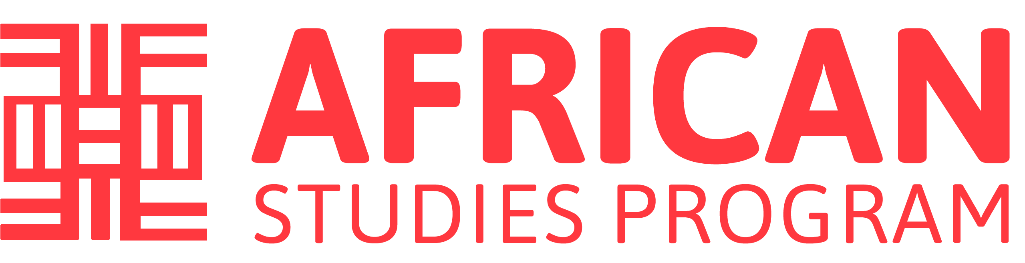 Spring 2020 Course ListARTSC28888AFRCNAAFRCNA 0031INTRODUCTION TO AFRCNA STUDIESINTRODUCTION TO AFRCNA STUDIESBrooks,RobinMeets Reqs:  CCA HSA DIV GIMWF1:00:00 PM to 1:50:00 PM CL 2323 Credits30736AFRCNAAFRCNA 0031INTRODUCTION TO AFRCNA STUDIESINTRODUCTION TO AFRCNA STUDIESMeets Reqs:  CCA HSA DIV GIW6:00:00 PM to 8:30:00 PM WWPH 34153 Credits10617AFRCNAAFRCNA 0212WEST AFRICAN DANCEWEST AFRICAN DANCESharif,Oronde S.Meets Reqs:  GR ART DIV CWMW10:00:00 AM to 11:15:00 AM TREES MPRL3 Credits23558AFRCNAAFRCNA 0586EARLY AFRICAN CIVILIZATIONSEARLY AFRICAN CIVILIZATIONSBeeko,EricMeets Reqs:  GR DIV CCA HSATTh4:00:00 PM to 5:15:00 PM WWPH 41653 Credits27201AFRCNAAFRCNA 0629AFRO-AMERICAN HISTORY 1AFRO-AMERICAN HISTORY 1Roberts,Alaina ElizabethTTh11:00:00 AM to 12:15:00 PM CL 1393 CreditsThis course examines African American history and culture from its inception with the Transatlantic Slave Trade to its transformation during the Civil War. Topics discussed include the transition from indentured servitude and Native American slavery to African chattel slavery; the origins and rationale behind the creation of the social category of ¿race;¿ physical and reproductive labor in northern domestic settings and southern plantation settings; methods of resistance; and the multifaceted ways in which African Americans played a part in emancipating themselves.This course examines African American history and culture from its inception with the Transatlantic Slave Trade to its transformation during the Civil War. Topics discussed include the transition from indentured servitude and Native American slavery to African chattel slavery; the origins and rationale behind the creation of the social category of ¿race;¿ physical and reproductive labor in northern domestic settings and southern plantation settings; methods of resistance; and the multifaceted ways in which African Americans played a part in emancipating themselves.This course examines African American history and culture from its inception with the Transatlantic Slave Trade to its transformation during the Civil War. Topics discussed include the transition from indentured servitude and Native American slavery to African chattel slavery; the origins and rationale behind the creation of the social category of ¿race;¿ physical and reproductive labor in northern domestic settings and southern plantation settings; methods of resistance; and the multifaceted ways in which African Americans played a part in emancipating themselves.This course examines African American history and culture from its inception with the Transatlantic Slave Trade to its transformation during the Civil War. Topics discussed include the transition from indentured servitude and Native American slavery to African chattel slavery; the origins and rationale behind the creation of the social category of ¿race;¿ physical and reproductive labor in northern domestic settings and southern plantation settings; methods of resistance; and the multifaceted ways in which African Americans played a part in emancipating themselves.This course examines African American history and culture from its inception with the Transatlantic Slave Trade to its transformation during the Civil War. Topics discussed include the transition from indentured servitude and Native American slavery to African chattel slavery; the origins and rationale behind the creation of the social category of ¿race;¿ physical and reproductive labor in northern domestic settings and southern plantation settings; methods of resistance; and the multifaceted ways in which African Americans played a part in emancipating themselves.This course examines African American history and culture from its inception with the Transatlantic Slave Trade to its transformation during the Civil War. Topics discussed include the transition from indentured servitude and Native American slavery to African chattel slavery; the origins and rationale behind the creation of the social category of ¿race;¿ physical and reproductive labor in northern domestic settings and southern plantation settings; methods of resistance; and the multifaceted ways in which African Americans played a part in emancipating themselves.30738AFRCNAAFRCNA 0787BLACK CONSCIOUSNESSBLACK CONSCIOUSNESSMeets Reqs:  CCA PTE DIVMW10:00:00 AM to 11:15:00 AM WWPH 41653 Credits30740AFRCNAAFRCNA 1331AFRICAN LIBERATION MOVEMENTSAFRICAN LIBERATION MOVEMENTSMeets Reqs:  CCAMW12:00:00 PM to 1:15:00 PM WWPH 41653 Credits17026AFRCNAAFRCNA 1353COMPARATIVE DANCE EXPRESSIONCOMPARATIVE DANCE EXPRESSIONSharif,Oronde S.Meets Reqs:  CCA DIV CWMW11:30:00 AM to 12:45:00 PM TREES MPRL3 Credits30742AFRCNAAFRCNA 1510HEALTH IN THE AFRICAN DIASPORAHEALTH IN THE AFRICAN DIASPORAMW4:00:00 PM to 5:15:00 PM WWPH 41653 Credits26911AFRCNAAFRCNA 1655AFRICAN CINEMAS/SCREEN GRIOTSAFRICAN CINEMAS/SCREEN GRIOTSGermain,Felix FernandMeets Reqs:  CCA DIV GR ARTW6:00:00 PM to 8:30:00 PM WWPH 41653 Credits29013AFRCNAAFRCNA 1656HISTORY OF AFRICA SINCE 1800HISTORY OF AFRICA SINCE 1800Syed,AmirTTh12:00:00 PM to 1:15:00 PM CL 2303 CreditsFrom panic over the recent West African Ebola outbreak to tensions in post-genocide Rwanda to concerns about religious extremism in the Sahel, high-profile African stories regularly make their way into the American media.  Alarming news is layered upon centuries-old negative perceptions of Africa in the U.S. and Europe, offering a picture of a continent and a people in distress, suffering from violence, poverty, corruption, and squandered resources.  On the other hand, we see images of serene, expansive landscapes with hardly a human in sight, where concerns over conservation and biodiversity dominate.  Less frequently told are stories of everyday life ¿ of love and marriage, school and work, travel and home, ports and highways, or factories and farms.  Even more seldom is an accurate, objective historical perspective a part of the conversation.    How do we understand instances of legitimate and acute crisis alongside the reality that, for many, life goes on as it did the day before?  How do we reconcile persistent ¿Afro-pessimism¿ with a new narrative that hails the continent as the economic frontier of the 21st century?  What information do we need to take Africa out of the realm of the exotic and approach both its past and present circumstances with a sense of balance and objectivity?    A comprehensive understanding of African history provides a good starting point.  This course addresses the diverse and complex history of selected societies and polities on the African continent since 1800.  Central topics include resource extraction and long-distance trade; abolition of the slave trade and the rise of ¿legitimate¿ commerce; environmental change and changing disease ecology; religious change; empire and colonization; ¿development¿; politics, protest, and African political philosophies; decolonization; race, identity and ethnic politics; and women¿s changing roles in African society.  We will examine these topics, as well as broad social, economic, and political trends through illustrative examples drawn primarily from sub-Saharan Africa.  Throughout, we will locate Africa in the world, understanding its central influence on wider global political, commercial, and social dynamics.  This course will require you to undertake self-directed work, ask questions frequently, and synthesize information from a variety of sources.  By the end of the semester, you will have mastered key concepts in the modern history of Africa and developed a solid sense of the continent¿s populations, geography, climate, languages, and resources.  Drawing on the interdisciplinary nature of African Studies, students will develop a toolkit to apply the approaches of anthropology, history, geography, and sociomedical sciences to topics in African history.  You will be able to comfortably evaluate and discuss historical primary source material both orally and in writing, and analyze historians¿ arguments and scholarly debates.  Through independent work, you will develop and refine skills in historical analysis, research, and writing.  Most importantly, you will be able to contextualize current issues in Africa based on knowledge of its people and their diverse experiences over the past two hundred years.From panic over the recent West African Ebola outbreak to tensions in post-genocide Rwanda to concerns about religious extremism in the Sahel, high-profile African stories regularly make their way into the American media.  Alarming news is layered upon centuries-old negative perceptions of Africa in the U.S. and Europe, offering a picture of a continent and a people in distress, suffering from violence, poverty, corruption, and squandered resources.  On the other hand, we see images of serene, expansive landscapes with hardly a human in sight, where concerns over conservation and biodiversity dominate.  Less frequently told are stories of everyday life ¿ of love and marriage, school and work, travel and home, ports and highways, or factories and farms.  Even more seldom is an accurate, objective historical perspective a part of the conversation.    How do we understand instances of legitimate and acute crisis alongside the reality that, for many, life goes on as it did the day before?  How do we reconcile persistent ¿Afro-pessimism¿ with a new narrative that hails the continent as the economic frontier of the 21st century?  What information do we need to take Africa out of the realm of the exotic and approach both its past and present circumstances with a sense of balance and objectivity?    A comprehensive understanding of African history provides a good starting point.  This course addresses the diverse and complex history of selected societies and polities on the African continent since 1800.  Central topics include resource extraction and long-distance trade; abolition of the slave trade and the rise of ¿legitimate¿ commerce; environmental change and changing disease ecology; religious change; empire and colonization; ¿development¿; politics, protest, and African political philosophies; decolonization; race, identity and ethnic politics; and women¿s changing roles in African society.  We will examine these topics, as well as broad social, economic, and political trends through illustrative examples drawn primarily from sub-Saharan Africa.  Throughout, we will locate Africa in the world, understanding its central influence on wider global political, commercial, and social dynamics.  This course will require you to undertake self-directed work, ask questions frequently, and synthesize information from a variety of sources.  By the end of the semester, you will have mastered key concepts in the modern history of Africa and developed a solid sense of the continent¿s populations, geography, climate, languages, and resources.  Drawing on the interdisciplinary nature of African Studies, students will develop a toolkit to apply the approaches of anthropology, history, geography, and sociomedical sciences to topics in African history.  You will be able to comfortably evaluate and discuss historical primary source material both orally and in writing, and analyze historians¿ arguments and scholarly debates.  Through independent work, you will develop and refine skills in historical analysis, research, and writing.  Most importantly, you will be able to contextualize current issues in Africa based on knowledge of its people and their diverse experiences over the past two hundred years.From panic over the recent West African Ebola outbreak to tensions in post-genocide Rwanda to concerns about religious extremism in the Sahel, high-profile African stories regularly make their way into the American media.  Alarming news is layered upon centuries-old negative perceptions of Africa in the U.S. and Europe, offering a picture of a continent and a people in distress, suffering from violence, poverty, corruption, and squandered resources.  On the other hand, we see images of serene, expansive landscapes with hardly a human in sight, where concerns over conservation and biodiversity dominate.  Less frequently told are stories of everyday life ¿ of love and marriage, school and work, travel and home, ports and highways, or factories and farms.  Even more seldom is an accurate, objective historical perspective a part of the conversation.    How do we understand instances of legitimate and acute crisis alongside the reality that, for many, life goes on as it did the day before?  How do we reconcile persistent ¿Afro-pessimism¿ with a new narrative that hails the continent as the economic frontier of the 21st century?  What information do we need to take Africa out of the realm of the exotic and approach both its past and present circumstances with a sense of balance and objectivity?    A comprehensive understanding of African history provides a good starting point.  This course addresses the diverse and complex history of selected societies and polities on the African continent since 1800.  Central topics include resource extraction and long-distance trade; abolition of the slave trade and the rise of ¿legitimate¿ commerce; environmental change and changing disease ecology; religious change; empire and colonization; ¿development¿; politics, protest, and African political philosophies; decolonization; race, identity and ethnic politics; and women¿s changing roles in African society.  We will examine these topics, as well as broad social, economic, and political trends through illustrative examples drawn primarily from sub-Saharan Africa.  Throughout, we will locate Africa in the world, understanding its central influence on wider global political, commercial, and social dynamics.  This course will require you to undertake self-directed work, ask questions frequently, and synthesize information from a variety of sources.  By the end of the semester, you will have mastered key concepts in the modern history of Africa and developed a solid sense of the continent¿s populations, geography, climate, languages, and resources.  Drawing on the interdisciplinary nature of African Studies, students will develop a toolkit to apply the approaches of anthropology, history, geography, and sociomedical sciences to topics in African history.  You will be able to comfortably evaluate and discuss historical primary source material both orally and in writing, and analyze historians¿ arguments and scholarly debates.  Through independent work, you will develop and refine skills in historical analysis, research, and writing.  Most importantly, you will be able to contextualize current issues in Africa based on knowledge of its people and their diverse experiences over the past two hundred years.From panic over the recent West African Ebola outbreak to tensions in post-genocide Rwanda to concerns about religious extremism in the Sahel, high-profile African stories regularly make their way into the American media.  Alarming news is layered upon centuries-old negative perceptions of Africa in the U.S. and Europe, offering a picture of a continent and a people in distress, suffering from violence, poverty, corruption, and squandered resources.  On the other hand, we see images of serene, expansive landscapes with hardly a human in sight, where concerns over conservation and biodiversity dominate.  Less frequently told are stories of everyday life ¿ of love and marriage, school and work, travel and home, ports and highways, or factories and farms.  Even more seldom is an accurate, objective historical perspective a part of the conversation.    How do we understand instances of legitimate and acute crisis alongside the reality that, for many, life goes on as it did the day before?  How do we reconcile persistent ¿Afro-pessimism¿ with a new narrative that hails the continent as the economic frontier of the 21st century?  What information do we need to take Africa out of the realm of the exotic and approach both its past and present circumstances with a sense of balance and objectivity?    A comprehensive understanding of African history provides a good starting point.  This course addresses the diverse and complex history of selected societies and polities on the African continent since 1800.  Central topics include resource extraction and long-distance trade; abolition of the slave trade and the rise of ¿legitimate¿ commerce; environmental change and changing disease ecology; religious change; empire and colonization; ¿development¿; politics, protest, and African political philosophies; decolonization; race, identity and ethnic politics; and women¿s changing roles in African society.  We will examine these topics, as well as broad social, economic, and political trends through illustrative examples drawn primarily from sub-Saharan Africa.  Throughout, we will locate Africa in the world, understanding its central influence on wider global political, commercial, and social dynamics.  This course will require you to undertake self-directed work, ask questions frequently, and synthesize information from a variety of sources.  By the end of the semester, you will have mastered key concepts in the modern history of Africa and developed a solid sense of the continent¿s populations, geography, climate, languages, and resources.  Drawing on the interdisciplinary nature of African Studies, students will develop a toolkit to apply the approaches of anthropology, history, geography, and sociomedical sciences to topics in African history.  You will be able to comfortably evaluate and discuss historical primary source material both orally and in writing, and analyze historians¿ arguments and scholarly debates.  Through independent work, you will develop and refine skills in historical analysis, research, and writing.  Most importantly, you will be able to contextualize current issues in Africa based on knowledge of its people and their diverse experiences over the past two hundred years.From panic over the recent West African Ebola outbreak to tensions in post-genocide Rwanda to concerns about religious extremism in the Sahel, high-profile African stories regularly make their way into the American media.  Alarming news is layered upon centuries-old negative perceptions of Africa in the U.S. and Europe, offering a picture of a continent and a people in distress, suffering from violence, poverty, corruption, and squandered resources.  On the other hand, we see images of serene, expansive landscapes with hardly a human in sight, where concerns over conservation and biodiversity dominate.  Less frequently told are stories of everyday life ¿ of love and marriage, school and work, travel and home, ports and highways, or factories and farms.  Even more seldom is an accurate, objective historical perspective a part of the conversation.    How do we understand instances of legitimate and acute crisis alongside the reality that, for many, life goes on as it did the day before?  How do we reconcile persistent ¿Afro-pessimism¿ with a new narrative that hails the continent as the economic frontier of the 21st century?  What information do we need to take Africa out of the realm of the exotic and approach both its past and present circumstances with a sense of balance and objectivity?    A comprehensive understanding of African history provides a good starting point.  This course addresses the diverse and complex history of selected societies and polities on the African continent since 1800.  Central topics include resource extraction and long-distance trade; abolition of the slave trade and the rise of ¿legitimate¿ commerce; environmental change and changing disease ecology; religious change; empire and colonization; ¿development¿; politics, protest, and African political philosophies; decolonization; race, identity and ethnic politics; and women¿s changing roles in African society.  We will examine these topics, as well as broad social, economic, and political trends through illustrative examples drawn primarily from sub-Saharan Africa.  Throughout, we will locate Africa in the world, understanding its central influence on wider global political, commercial, and social dynamics.  This course will require you to undertake self-directed work, ask questions frequently, and synthesize information from a variety of sources.  By the end of the semester, you will have mastered key concepts in the modern history of Africa and developed a solid sense of the continent¿s populations, geography, climate, languages, and resources.  Drawing on the interdisciplinary nature of African Studies, students will develop a toolkit to apply the approaches of anthropology, history, geography, and sociomedical sciences to topics in African history.  You will be able to comfortably evaluate and discuss historical primary source material both orally and in writing, and analyze historians¿ arguments and scholarly debates.  Through independent work, you will develop and refine skills in historical analysis, research, and writing.  Most importantly, you will be able to contextualize current issues in Africa based on knowledge of its people and their diverse experiences over the past two hundred years.From panic over the recent West African Ebola outbreak to tensions in post-genocide Rwanda to concerns about religious extremism in the Sahel, high-profile African stories regularly make their way into the American media.  Alarming news is layered upon centuries-old negative perceptions of Africa in the U.S. and Europe, offering a picture of a continent and a people in distress, suffering from violence, poverty, corruption, and squandered resources.  On the other hand, we see images of serene, expansive landscapes with hardly a human in sight, where concerns over conservation and biodiversity dominate.  Less frequently told are stories of everyday life ¿ of love and marriage, school and work, travel and home, ports and highways, or factories and farms.  Even more seldom is an accurate, objective historical perspective a part of the conversation.    How do we understand instances of legitimate and acute crisis alongside the reality that, for many, life goes on as it did the day before?  How do we reconcile persistent ¿Afro-pessimism¿ with a new narrative that hails the continent as the economic frontier of the 21st century?  What information do we need to take Africa out of the realm of the exotic and approach both its past and present circumstances with a sense of balance and objectivity?    A comprehensive understanding of African history provides a good starting point.  This course addresses the diverse and complex history of selected societies and polities on the African continent since 1800.  Central topics include resource extraction and long-distance trade; abolition of the slave trade and the rise of ¿legitimate¿ commerce; environmental change and changing disease ecology; religious change; empire and colonization; ¿development¿; politics, protest, and African political philosophies; decolonization; race, identity and ethnic politics; and women¿s changing roles in African society.  We will examine these topics, as well as broad social, economic, and political trends through illustrative examples drawn primarily from sub-Saharan Africa.  Throughout, we will locate Africa in the world, understanding its central influence on wider global political, commercial, and social dynamics.  This course will require you to undertake self-directed work, ask questions frequently, and synthesize information from a variety of sources.  By the end of the semester, you will have mastered key concepts in the modern history of Africa and developed a solid sense of the continent¿s populations, geography, climate, languages, and resources.  Drawing on the interdisciplinary nature of African Studies, students will develop a toolkit to apply the approaches of anthropology, history, geography, and sociomedical sciences to topics in African history.  You will be able to comfortably evaluate and discuss historical primary source material both orally and in writing, and analyze historians¿ arguments and scholarly debates.  Through independent work, you will develop and refine skills in historical analysis, research, and writing.  Most importantly, you will be able to contextualize current issues in Africa based on knowledge of its people and their diverse experiences over the past two hundred years.31537AFRCNAAFRCNA 1704AFRICANA WORLD LITERATUREAFRICANA WORLD LITERATUREMeets Reqs:  LIT DIV CCATTh1:00:00 PM to 2:15:00 PM WWPH 41653 Credits17830ANTHANTH 0780INTRO TO CULTURAL ANTHROPOLOGYINTRO TO CULTURAL ANTHROPOLOGYBae,Jaehoon Mousouli,Anna Wanderer,Emily MannixMeets Reqs:  SS CCAMW11:00:00 AM to 11:50:00 AM FKART 1253 CreditsThe goals of this course are to: 1) achieve a fundamental understanding of the central concepts and methods of cultural anthropology (including what cultural anthropologists do, how, and why); 2) enhance your understanding and appreciation of diverse lifestyles and life ways -- cultures B and by so doing 3) reflect upon and take a critical look at your own culture and society.  Some topics to be covered in the course include economic and political systems, gender constructions, kinship and family, religion, language, and social change.   This course will consist of lectures, films, readings, and recitations.The goals of this course are to: 1) achieve a fundamental understanding of the central concepts and methods of cultural anthropology (including what cultural anthropologists do, how, and why); 2) enhance your understanding and appreciation of diverse lifestyles and life ways -- cultures B and by so doing 3) reflect upon and take a critical look at your own culture and society.  Some topics to be covered in the course include economic and political systems, gender constructions, kinship and family, religion, language, and social change.   This course will consist of lectures, films, readings, and recitations.The goals of this course are to: 1) achieve a fundamental understanding of the central concepts and methods of cultural anthropology (including what cultural anthropologists do, how, and why); 2) enhance your understanding and appreciation of diverse lifestyles and life ways -- cultures B and by so doing 3) reflect upon and take a critical look at your own culture and society.  Some topics to be covered in the course include economic and political systems, gender constructions, kinship and family, religion, language, and social change.   This course will consist of lectures, films, readings, and recitations.The goals of this course are to: 1) achieve a fundamental understanding of the central concepts and methods of cultural anthropology (including what cultural anthropologists do, how, and why); 2) enhance your understanding and appreciation of diverse lifestyles and life ways -- cultures B and by so doing 3) reflect upon and take a critical look at your own culture and society.  Some topics to be covered in the course include economic and political systems, gender constructions, kinship and family, religion, language, and social change.   This course will consist of lectures, films, readings, and recitations.The goals of this course are to: 1) achieve a fundamental understanding of the central concepts and methods of cultural anthropology (including what cultural anthropologists do, how, and why); 2) enhance your understanding and appreciation of diverse lifestyles and life ways -- cultures B and by so doing 3) reflect upon and take a critical look at your own culture and society.  Some topics to be covered in the course include economic and political systems, gender constructions, kinship and family, religion, language, and social change.   This course will consist of lectures, films, readings, and recitations.The goals of this course are to: 1) achieve a fundamental understanding of the central concepts and methods of cultural anthropology (including what cultural anthropologists do, how, and why); 2) enhance your understanding and appreciation of diverse lifestyles and life ways -- cultures B and by so doing 3) reflect upon and take a critical look at your own culture and society.  Some topics to be covered in the course include economic and political systems, gender constructions, kinship and family, religion, language, and social change.   This course will consist of lectures, films, readings, and recitations.10260ANTHANTH 0780INTRO TO CULTURAL ANTHROPOLOGYINTRO TO CULTURAL ANTHROPOLOGYChen,Hsi-Wen Lastra Landa,Dafne Erika Oxana Matza,Tomas AMeets Reqs:  SS CCATTh12:00:00 PM to 12:50:00 PM FKART 1253 CreditsThe goals of this course are to: 1) achieve a fundamental understanding of the central concepts and methods of cultural anthropology (including what cultural anthropologists do, how, and why); 2) enhance your understanding and appreciation of diverse lifestyles and life ways; and by so doing 3) reflect upon and take a critical look at your own culture and society.  Some topics to be covered in the course include economic and political systems, gender constructions, kinship and family, religion, language, and social change.   This course will consist of lectures, films, readings, and recitations.The goals of this course are to: 1) achieve a fundamental understanding of the central concepts and methods of cultural anthropology (including what cultural anthropologists do, how, and why); 2) enhance your understanding and appreciation of diverse lifestyles and life ways; and by so doing 3) reflect upon and take a critical look at your own culture and society.  Some topics to be covered in the course include economic and political systems, gender constructions, kinship and family, religion, language, and social change.   This course will consist of lectures, films, readings, and recitations.The goals of this course are to: 1) achieve a fundamental understanding of the central concepts and methods of cultural anthropology (including what cultural anthropologists do, how, and why); 2) enhance your understanding and appreciation of diverse lifestyles and life ways; and by so doing 3) reflect upon and take a critical look at your own culture and society.  Some topics to be covered in the course include economic and political systems, gender constructions, kinship and family, religion, language, and social change.   This course will consist of lectures, films, readings, and recitations.The goals of this course are to: 1) achieve a fundamental understanding of the central concepts and methods of cultural anthropology (including what cultural anthropologists do, how, and why); 2) enhance your understanding and appreciation of diverse lifestyles and life ways; and by so doing 3) reflect upon and take a critical look at your own culture and society.  Some topics to be covered in the course include economic and political systems, gender constructions, kinship and family, religion, language, and social change.   This course will consist of lectures, films, readings, and recitations.The goals of this course are to: 1) achieve a fundamental understanding of the central concepts and methods of cultural anthropology (including what cultural anthropologists do, how, and why); 2) enhance your understanding and appreciation of diverse lifestyles and life ways; and by so doing 3) reflect upon and take a critical look at your own culture and society.  Some topics to be covered in the course include economic and political systems, gender constructions, kinship and family, religion, language, and social change.   This course will consist of lectures, films, readings, and recitations.The goals of this course are to: 1) achieve a fundamental understanding of the central concepts and methods of cultural anthropology (including what cultural anthropologists do, how, and why); 2) enhance your understanding and appreciation of diverse lifestyles and life ways; and by so doing 3) reflect upon and take a critical look at your own culture and society.  Some topics to be covered in the course include economic and political systems, gender constructions, kinship and family, religion, language, and social change.   This course will consist of lectures, films, readings, and recitations.32055ANTHANTH 1737SPECIAL TOPICS IN CULTRL ANTHSPECIAL TOPICS IN CULTRL ANTHYearwood,Gabby Matthew HarlanTTh2:30:00 PM to 3:45:00 PM WWPH 33013 CreditsUndergraduate seminar. Following the work of activist anthropology this course will teach students that ¿critical engagement brought about by activist research is both necessary and productive.  Such research can contribute to transforming the discipline by addressing knowledge production and working to decolonize our research process.  Rather than seeking to avoid or resolve the tensions inherent in anthropological research on human rights, activist research draws them to the fore, making them a productive part of the process.  Finally, activist research allows us to merge cultural critique with political action to produce knowledge that is empirically grounded, theoretically valuable, and ethically viable.¿ (Speed 2006).  This course will teach students both the importance and value of conducting research that moves outside the ¿ivory tower¿ of academia. ¿[A]ctivist scholars work in dialogue, collaboration, alliance with people who are struggling to better their lives; activist scholarship embodies a responsibility for results that these ¿allies¿ can recognize as their own, value in their own terms, and use as they see fit.¿ (Hale 2008).  This course will explore major conceptual work on the role and ethical responsibility of anthropological research and social justice issues.  Students will be required to participate in methodological exercises that will require engagement in the Pittsburgh community.  With simultaneously learning as a student one will also be producing tangible resources for under-represented, marginalized and underserved communities.Undergraduate seminar. Following the work of activist anthropology this course will teach students that ¿critical engagement brought about by activist research is both necessary and productive.  Such research can contribute to transforming the discipline by addressing knowledge production and working to decolonize our research process.  Rather than seeking to avoid or resolve the tensions inherent in anthropological research on human rights, activist research draws them to the fore, making them a productive part of the process.  Finally, activist research allows us to merge cultural critique with political action to produce knowledge that is empirically grounded, theoretically valuable, and ethically viable.¿ (Speed 2006).  This course will teach students both the importance and value of conducting research that moves outside the ¿ivory tower¿ of academia. ¿[A]ctivist scholars work in dialogue, collaboration, alliance with people who are struggling to better their lives; activist scholarship embodies a responsibility for results that these ¿allies¿ can recognize as their own, value in their own terms, and use as they see fit.¿ (Hale 2008).  This course will explore major conceptual work on the role and ethical responsibility of anthropological research and social justice issues.  Students will be required to participate in methodological exercises that will require engagement in the Pittsburgh community.  With simultaneously learning as a student one will also be producing tangible resources for under-represented, marginalized and underserved communities.Undergraduate seminar. Following the work of activist anthropology this course will teach students that ¿critical engagement brought about by activist research is both necessary and productive.  Such research can contribute to transforming the discipline by addressing knowledge production and working to decolonize our research process.  Rather than seeking to avoid or resolve the tensions inherent in anthropological research on human rights, activist research draws them to the fore, making them a productive part of the process.  Finally, activist research allows us to merge cultural critique with political action to produce knowledge that is empirically grounded, theoretically valuable, and ethically viable.¿ (Speed 2006).  This course will teach students both the importance and value of conducting research that moves outside the ¿ivory tower¿ of academia. ¿[A]ctivist scholars work in dialogue, collaboration, alliance with people who are struggling to better their lives; activist scholarship embodies a responsibility for results that these ¿allies¿ can recognize as their own, value in their own terms, and use as they see fit.¿ (Hale 2008).  This course will explore major conceptual work on the role and ethical responsibility of anthropological research and social justice issues.  Students will be required to participate in methodological exercises that will require engagement in the Pittsburgh community.  With simultaneously learning as a student one will also be producing tangible resources for under-represented, marginalized and underserved communities.Undergraduate seminar. Following the work of activist anthropology this course will teach students that ¿critical engagement brought about by activist research is both necessary and productive.  Such research can contribute to transforming the discipline by addressing knowledge production and working to decolonize our research process.  Rather than seeking to avoid or resolve the tensions inherent in anthropological research on human rights, activist research draws them to the fore, making them a productive part of the process.  Finally, activist research allows us to merge cultural critique with political action to produce knowledge that is empirically grounded, theoretically valuable, and ethically viable.¿ (Speed 2006).  This course will teach students both the importance and value of conducting research that moves outside the ¿ivory tower¿ of academia. ¿[A]ctivist scholars work in dialogue, collaboration, alliance with people who are struggling to better their lives; activist scholarship embodies a responsibility for results that these ¿allies¿ can recognize as their own, value in their own terms, and use as they see fit.¿ (Hale 2008).  This course will explore major conceptual work on the role and ethical responsibility of anthropological research and social justice issues.  Students will be required to participate in methodological exercises that will require engagement in the Pittsburgh community.  With simultaneously learning as a student one will also be producing tangible resources for under-represented, marginalized and underserved communities.Undergraduate seminar. Following the work of activist anthropology this course will teach students that ¿critical engagement brought about by activist research is both necessary and productive.  Such research can contribute to transforming the discipline by addressing knowledge production and working to decolonize our research process.  Rather than seeking to avoid or resolve the tensions inherent in anthropological research on human rights, activist research draws them to the fore, making them a productive part of the process.  Finally, activist research allows us to merge cultural critique with political action to produce knowledge that is empirically grounded, theoretically valuable, and ethically viable.¿ (Speed 2006).  This course will teach students both the importance and value of conducting research that moves outside the ¿ivory tower¿ of academia. ¿[A]ctivist scholars work in dialogue, collaboration, alliance with people who are struggling to better their lives; activist scholarship embodies a responsibility for results that these ¿allies¿ can recognize as their own, value in their own terms, and use as they see fit.¿ (Hale 2008).  This course will explore major conceptual work on the role and ethical responsibility of anthropological research and social justice issues.  Students will be required to participate in methodological exercises that will require engagement in the Pittsburgh community.  With simultaneously learning as a student one will also be producing tangible resources for under-represented, marginalized and underserved communities.Undergraduate seminar. Following the work of activist anthropology this course will teach students that ¿critical engagement brought about by activist research is both necessary and productive.  Such research can contribute to transforming the discipline by addressing knowledge production and working to decolonize our research process.  Rather than seeking to avoid or resolve the tensions inherent in anthropological research on human rights, activist research draws them to the fore, making them a productive part of the process.  Finally, activist research allows us to merge cultural critique with political action to produce knowledge that is empirically grounded, theoretically valuable, and ethically viable.¿ (Speed 2006).  This course will teach students both the importance and value of conducting research that moves outside the ¿ivory tower¿ of academia. ¿[A]ctivist scholars work in dialogue, collaboration, alliance with people who are struggling to better their lives; activist scholarship embodies a responsibility for results that these ¿allies¿ can recognize as their own, value in their own terms, and use as they see fit.¿ (Hale 2008).  This course will explore major conceptual work on the role and ethical responsibility of anthropological research and social justice issues.  Students will be required to participate in methodological exercises that will require engagement in the Pittsburgh community.  With simultaneously learning as a student one will also be producing tangible resources for under-represented, marginalized and underserved communities.23375ANTHANTH 1737SPECIAL TOPICS IN CULTRL ANTHSPECIAL TOPICS IN CULTRL ANTHDavidson de Sa,Celina AishaTTh4:00:00 PM to 5:15:00 PM CL 3063 CreditsThis course explores race, its processes of racial formation, and structural racism as central phenomena shaping the modern world.  The course begins by exploring the foundational assumption for the rest of the term is not a biological reality, but a social and historical construction with real consequences.  Socio-cultural approaches to race similarly reveal that it is a concept relationally defined by other categories of difference such as nationalism, citizenship, class and gender.  The readings will focus both on how race functions as an ideological force imposed upon racialized subjects, but also the ways in which ordinary people and broader social movements mobilize racial self-making to empower their communities.This course explores race, its processes of racial formation, and structural racism as central phenomena shaping the modern world.  The course begins by exploring the foundational assumption for the rest of the term is not a biological reality, but a social and historical construction with real consequences.  Socio-cultural approaches to race similarly reveal that it is a concept relationally defined by other categories of difference such as nationalism, citizenship, class and gender.  The readings will focus both on how race functions as an ideological force imposed upon racialized subjects, but also the ways in which ordinary people and broader social movements mobilize racial self-making to empower their communities.This course explores race, its processes of racial formation, and structural racism as central phenomena shaping the modern world.  The course begins by exploring the foundational assumption for the rest of the term is not a biological reality, but a social and historical construction with real consequences.  Socio-cultural approaches to race similarly reveal that it is a concept relationally defined by other categories of difference such as nationalism, citizenship, class and gender.  The readings will focus both on how race functions as an ideological force imposed upon racialized subjects, but also the ways in which ordinary people and broader social movements mobilize racial self-making to empower their communities.This course explores race, its processes of racial formation, and structural racism as central phenomena shaping the modern world.  The course begins by exploring the foundational assumption for the rest of the term is not a biological reality, but a social and historical construction with real consequences.  Socio-cultural approaches to race similarly reveal that it is a concept relationally defined by other categories of difference such as nationalism, citizenship, class and gender.  The readings will focus both on how race functions as an ideological force imposed upon racialized subjects, but also the ways in which ordinary people and broader social movements mobilize racial self-making to empower their communities.This course explores race, its processes of racial formation, and structural racism as central phenomena shaping the modern world.  The course begins by exploring the foundational assumption for the rest of the term is not a biological reality, but a social and historical construction with real consequences.  Socio-cultural approaches to race similarly reveal that it is a concept relationally defined by other categories of difference such as nationalism, citizenship, class and gender.  The readings will focus both on how race functions as an ideological force imposed upon racialized subjects, but also the ways in which ordinary people and broader social movements mobilize racial self-making to empower their communities.This course explores race, its processes of racial formation, and structural racism as central phenomena shaping the modern world.  The course begins by exploring the foundational assumption for the rest of the term is not a biological reality, but a social and historical construction with real consequences.  Socio-cultural approaches to race similarly reveal that it is a concept relationally defined by other categories of difference such as nationalism, citizenship, class and gender.  The readings will focus both on how race functions as an ideological force imposed upon racialized subjects, but also the ways in which ordinary people and broader social movements mobilize racial self-making to empower their communities.22865CGSMUSIC 0311INTRODUCTION TO WORLD MUSICINTRODUCTION TO WORLD MUSICLwanga,CharlesMeets Reqs:  ART DIV CCAW6:00:00 PM to 8:30:00 PM MUSIC 1323 Credits22879CGSSOC 0477MEDICAL SOCIOLOGYMEDICAL SOCIOLOGYKerr,Margaret Anna12:00:00 AM to 12:00:00 AM WEBTBA3 Credits25661CGSSOC 0477MEDICAL SOCIOLOGYMEDICAL SOCIOLOGYKerr,Margaret Anna12:00:00 AM to 12:00:00 AM WEBTBA3 Credits31075ECONECON 0500INTRO  INTERNATIONAL ECONOMICSINTRO  INTERNATIONAL ECONOMICSMaksymenko,SvitlanaMeets Reqs:  GITTh4:00:00 PM to 5:15:00 PM WWPH 15013 Credits28729ECONECON 0530INTRO TO DEVELOPMENT ECONOMICSINTRO TO DEVELOPMENT ECONOMICSEl-Hamidi,Fatma AMeets Reqs:  GIMWF10:00:00 AM to 10:50:00 AM LAWRN 2053 CreditsThis course concerns low and middle-income economies, with over 80% of the world¿s population, who live in Latin America, Africa, and Asia. Topics covered include: how population growth, employment, agriculture, industry, health, education, income distribution, capital accumulation, migration, and government role in the economy, among others, contribute to economic growth. The focus of the course is on how economic theories and analysis explain why some nations are poor while others are rich, and the role played by governments and institutions in shaping these economies.This course concerns low and middle-income economies, with over 80% of the world¿s population, who live in Latin America, Africa, and Asia. Topics covered include: how population growth, employment, agriculture, industry, health, education, income distribution, capital accumulation, migration, and government role in the economy, among others, contribute to economic growth. The focus of the course is on how economic theories and analysis explain why some nations are poor while others are rich, and the role played by governments and institutions in shaping these economies.This course concerns low and middle-income economies, with over 80% of the world¿s population, who live in Latin America, Africa, and Asia. Topics covered include: how population growth, employment, agriculture, industry, health, education, income distribution, capital accumulation, migration, and government role in the economy, among others, contribute to economic growth. The focus of the course is on how economic theories and analysis explain why some nations are poor while others are rich, and the role played by governments and institutions in shaping these economies.This course concerns low and middle-income economies, with over 80% of the world¿s population, who live in Latin America, Africa, and Asia. Topics covered include: how population growth, employment, agriculture, industry, health, education, income distribution, capital accumulation, migration, and government role in the economy, among others, contribute to economic growth. The focus of the course is on how economic theories and analysis explain why some nations are poor while others are rich, and the role played by governments and institutions in shaping these economies.This course concerns low and middle-income economies, with over 80% of the world¿s population, who live in Latin America, Africa, and Asia. Topics covered include: how population growth, employment, agriculture, industry, health, education, income distribution, capital accumulation, migration, and government role in the economy, among others, contribute to economic growth. The focus of the course is on how economic theories and analysis explain why some nations are poor while others are rich, and the role played by governments and institutions in shaping these economies.This course concerns low and middle-income economies, with over 80% of the world¿s population, who live in Latin America, Africa, and Asia. Topics covered include: how population growth, employment, agriculture, industry, health, education, income distribution, capital accumulation, migration, and government role in the economy, among others, contribute to economic growth. The focus of the course is on how economic theories and analysis explain why some nations are poor while others are rich, and the role played by governments and institutions in shaping these economies.28730ECONECON 0530INTRO TO DEVELOPMENT ECONOMICSINTRO TO DEVELOPMENT ECONOMICSEl-Hamidi,Fatma AMeets Reqs:  GIMWF11:00:00 AM to 11:50:00 AM LAWRN 2053 CreditsThis course concerns low and middle-income economies, with over 80% of the world¿s population, who live in Latin America, Africa, and Asia. Topics covered include: how population growth, employment, agriculture, industry, health, education, income distribution, capital accumulation, migration, and government role in the economy, among others, contribute to economic growth. The focus of the course is on how economic theories and analysis explain why some nations are poor while others are rich, and the role played by governments and institutions in shaping these economies.This course concerns low and middle-income economies, with over 80% of the world¿s population, who live in Latin America, Africa, and Asia. Topics covered include: how population growth, employment, agriculture, industry, health, education, income distribution, capital accumulation, migration, and government role in the economy, among others, contribute to economic growth. The focus of the course is on how economic theories and analysis explain why some nations are poor while others are rich, and the role played by governments and institutions in shaping these economies.This course concerns low and middle-income economies, with over 80% of the world¿s population, who live in Latin America, Africa, and Asia. Topics covered include: how population growth, employment, agriculture, industry, health, education, income distribution, capital accumulation, migration, and government role in the economy, among others, contribute to economic growth. The focus of the course is on how economic theories and analysis explain why some nations are poor while others are rich, and the role played by governments and institutions in shaping these economies.This course concerns low and middle-income economies, with over 80% of the world¿s population, who live in Latin America, Africa, and Asia. Topics covered include: how population growth, employment, agriculture, industry, health, education, income distribution, capital accumulation, migration, and government role in the economy, among others, contribute to economic growth. The focus of the course is on how economic theories and analysis explain why some nations are poor while others are rich, and the role played by governments and institutions in shaping these economies.This course concerns low and middle-income economies, with over 80% of the world¿s population, who live in Latin America, Africa, and Asia. Topics covered include: how population growth, employment, agriculture, industry, health, education, income distribution, capital accumulation, migration, and government role in the economy, among others, contribute to economic growth. The focus of the course is on how economic theories and analysis explain why some nations are poor while others are rich, and the role played by governments and institutions in shaping these economies.This course concerns low and middle-income economies, with over 80% of the world¿s population, who live in Latin America, Africa, and Asia. Topics covered include: how population growth, employment, agriculture, industry, health, education, income distribution, capital accumulation, migration, and government role in the economy, among others, contribute to economic growth. The focus of the course is on how economic theories and analysis explain why some nations are poor while others are rich, and the role played by governments and institutions in shaping these economies.28516FR-ITALFR 0104INTERMEDIATE FRENCH 2INTERMEDIATE FRENCH 2Dahl,Caitlin MercedesMWF10:00:00 AM to 10:50:00 AM CL 2183 CreditsAs a continuation of French 3, this 3-hour course builds on the linguistic and sociolinguistic skills acquired in French 3. The focus is on communication and instruction is entirely in the target language. Course objectives for French 4 are as follows: 1) speak French well enough to ask and answer questions in various situations beyond what is needed to simply "get along" in a francophone culture, i.e., the ability to talk about self and surroundings with a bit of detail; 2)  understand enough spoken French to grasp main ideas and some supporting details in short conversations related to topics above; 3) read well enough to understand principal themes and most details in simple literary and non-literary texts; 4) write longer and more cohesive paragraphs; 5) cultivate a deeper understanding of French-speaking cultures; 6) gain a better understanding of how French works as a language.  updated: 9/30/19As a continuation of French 3, this 3-hour course builds on the linguistic and sociolinguistic skills acquired in French 3. The focus is on communication and instruction is entirely in the target language. Course objectives for French 4 are as follows: 1) speak French well enough to ask and answer questions in various situations beyond what is needed to simply "get along" in a francophone culture, i.e., the ability to talk about self and surroundings with a bit of detail; 2)  understand enough spoken French to grasp main ideas and some supporting details in short conversations related to topics above; 3) read well enough to understand principal themes and most details in simple literary and non-literary texts; 4) write longer and more cohesive paragraphs; 5) cultivate a deeper understanding of French-speaking cultures; 6) gain a better understanding of how French works as a language.  updated: 9/30/19As a continuation of French 3, this 3-hour course builds on the linguistic and sociolinguistic skills acquired in French 3. The focus is on communication and instruction is entirely in the target language. Course objectives for French 4 are as follows: 1) speak French well enough to ask and answer questions in various situations beyond what is needed to simply "get along" in a francophone culture, i.e., the ability to talk about self and surroundings with a bit of detail; 2)  understand enough spoken French to grasp main ideas and some supporting details in short conversations related to topics above; 3) read well enough to understand principal themes and most details in simple literary and non-literary texts; 4) write longer and more cohesive paragraphs; 5) cultivate a deeper understanding of French-speaking cultures; 6) gain a better understanding of how French works as a language.  updated: 9/30/19As a continuation of French 3, this 3-hour course builds on the linguistic and sociolinguistic skills acquired in French 3. The focus is on communication and instruction is entirely in the target language. Course objectives for French 4 are as follows: 1) speak French well enough to ask and answer questions in various situations beyond what is needed to simply "get along" in a francophone culture, i.e., the ability to talk about self and surroundings with a bit of detail; 2)  understand enough spoken French to grasp main ideas and some supporting details in short conversations related to topics above; 3) read well enough to understand principal themes and most details in simple literary and non-literary texts; 4) write longer and more cohesive paragraphs; 5) cultivate a deeper understanding of French-speaking cultures; 6) gain a better understanding of how French works as a language.  updated: 9/30/19As a continuation of French 3, this 3-hour course builds on the linguistic and sociolinguistic skills acquired in French 3. The focus is on communication and instruction is entirely in the target language. Course objectives for French 4 are as follows: 1) speak French well enough to ask and answer questions in various situations beyond what is needed to simply "get along" in a francophone culture, i.e., the ability to talk about self and surroundings with a bit of detail; 2)  understand enough spoken French to grasp main ideas and some supporting details in short conversations related to topics above; 3) read well enough to understand principal themes and most details in simple literary and non-literary texts; 4) write longer and more cohesive paragraphs; 5) cultivate a deeper understanding of French-speaking cultures; 6) gain a better understanding of how French works as a language.  updated: 9/30/19As a continuation of French 3, this 3-hour course builds on the linguistic and sociolinguistic skills acquired in French 3. The focus is on communication and instruction is entirely in the target language. Course objectives for French 4 are as follows: 1) speak French well enough to ask and answer questions in various situations beyond what is needed to simply "get along" in a francophone culture, i.e., the ability to talk about self and surroundings with a bit of detail; 2)  understand enough spoken French to grasp main ideas and some supporting details in short conversations related to topics above; 3) read well enough to understand principal themes and most details in simple literary and non-literary texts; 4) write longer and more cohesive paragraphs; 5) cultivate a deeper understanding of French-speaking cultures; 6) gain a better understanding of how French works as a language.  updated: 9/30/1923327FR-ITALFR 1053GLOBAL FRENCHGLOBAL FRENCHWalsh,John PMeets Reqs:  DIV GITTh11:00:00 AM to 12:15:00 PM CL 2363 CreditsGlobal French is a designated W-Course and fulfills a writing-intensive course requirement. This course frames questions about French and francophone literature, culture and film in a global context to ask: how can one be French and global? We will investigate spaces, objects, environments, and texts that allow us to think about connections between France and the world in different transcultural, literary, and historical contexts. Course materials cover the Middles Ages to the contemporary period and include literary texts, historical documents, film, visual culture, critical readings, and online sources. As a Writing-Intensive course, this seminar gives you the opportunity to define and explore questions about global French, engage in original research, and test and revise your ideas through different kinds of writing activities. You will produce approximately 25 pages of written French, including informal writing, short essays, and a longer research project. TAUGHT IN FRENCH Prerequisite(s): at least nine credits above FR 0104 or permission of instructor; completion of FR 0027 (French Atlantic) is recommended but not required.  Updated: 9/30/19Global French is a designated W-Course and fulfills a writing-intensive course requirement. This course frames questions about French and francophone literature, culture and film in a global context to ask: how can one be French and global? We will investigate spaces, objects, environments, and texts that allow us to think about connections between France and the world in different transcultural, literary, and historical contexts. Course materials cover the Middles Ages to the contemporary period and include literary texts, historical documents, film, visual culture, critical readings, and online sources. As a Writing-Intensive course, this seminar gives you the opportunity to define and explore questions about global French, engage in original research, and test and revise your ideas through different kinds of writing activities. You will produce approximately 25 pages of written French, including informal writing, short essays, and a longer research project. TAUGHT IN FRENCH Prerequisite(s): at least nine credits above FR 0104 or permission of instructor; completion of FR 0027 (French Atlantic) is recommended but not required.  Updated: 9/30/19Global French is a designated W-Course and fulfills a writing-intensive course requirement. This course frames questions about French and francophone literature, culture and film in a global context to ask: how can one be French and global? We will investigate spaces, objects, environments, and texts that allow us to think about connections between France and the world in different transcultural, literary, and historical contexts. Course materials cover the Middles Ages to the contemporary period and include literary texts, historical documents, film, visual culture, critical readings, and online sources. As a Writing-Intensive course, this seminar gives you the opportunity to define and explore questions about global French, engage in original research, and test and revise your ideas through different kinds of writing activities. You will produce approximately 25 pages of written French, including informal writing, short essays, and a longer research project. TAUGHT IN FRENCH Prerequisite(s): at least nine credits above FR 0104 or permission of instructor; completion of FR 0027 (French Atlantic) is recommended but not required.  Updated: 9/30/19Global French is a designated W-Course and fulfills a writing-intensive course requirement. This course frames questions about French and francophone literature, culture and film in a global context to ask: how can one be French and global? We will investigate spaces, objects, environments, and texts that allow us to think about connections between France and the world in different transcultural, literary, and historical contexts. Course materials cover the Middles Ages to the contemporary period and include literary texts, historical documents, film, visual culture, critical readings, and online sources. As a Writing-Intensive course, this seminar gives you the opportunity to define and explore questions about global French, engage in original research, and test and revise your ideas through different kinds of writing activities. You will produce approximately 25 pages of written French, including informal writing, short essays, and a longer research project. TAUGHT IN FRENCH Prerequisite(s): at least nine credits above FR 0104 or permission of instructor; completion of FR 0027 (French Atlantic) is recommended but not required.  Updated: 9/30/19Global French is a designated W-Course and fulfills a writing-intensive course requirement. This course frames questions about French and francophone literature, culture and film in a global context to ask: how can one be French and global? We will investigate spaces, objects, environments, and texts that allow us to think about connections between France and the world in different transcultural, literary, and historical contexts. Course materials cover the Middles Ages to the contemporary period and include literary texts, historical documents, film, visual culture, critical readings, and online sources. As a Writing-Intensive course, this seminar gives you the opportunity to define and explore questions about global French, engage in original research, and test and revise your ideas through different kinds of writing activities. You will produce approximately 25 pages of written French, including informal writing, short essays, and a longer research project. TAUGHT IN FRENCH Prerequisite(s): at least nine credits above FR 0104 or permission of instructor; completion of FR 0027 (French Atlantic) is recommended but not required.  Updated: 9/30/19Global French is a designated W-Course and fulfills a writing-intensive course requirement. This course frames questions about French and francophone literature, culture and film in a global context to ask: how can one be French and global? We will investigate spaces, objects, environments, and texts that allow us to think about connections between France and the world in different transcultural, literary, and historical contexts. Course materials cover the Middles Ages to the contemporary period and include literary texts, historical documents, film, visual culture, critical readings, and online sources. As a Writing-Intensive course, this seminar gives you the opportunity to define and explore questions about global French, engage in original research, and test and revise your ideas through different kinds of writing activities. You will produce approximately 25 pages of written French, including informal writing, short essays, and a longer research project. TAUGHT IN FRENCH Prerequisite(s): at least nine credits above FR 0104 or permission of instructor; completion of FR 0027 (French Atlantic) is recommended but not required.  Updated: 9/30/1928565HISPANICPORT 0101ELEMENTARY PORTUGUESE 1ELEMENTARY PORTUGUESE 1Souza,Patricia Cristiane DeMWF10:00:00 AM to 10:50:00 AM CL 1213 CreditsBasic elements of Brazilian Portuguese emphasizing a development of speaking, listening, reading, and writing skills. Grammatical structures, vocabulary and readings are presented as tools for developing good communication skills. Students will also be exposed to Brazilian culture. Audio-visual materials such as slides, music and film, when possible, will be utilized in this course. Updated 09/27/2018.Basic elements of Brazilian Portuguese emphasizing a development of speaking, listening, reading, and writing skills. Grammatical structures, vocabulary and readings are presented as tools for developing good communication skills. Students will also be exposed to Brazilian culture. Audio-visual materials such as slides, music and film, when possible, will be utilized in this course. Updated 09/27/2018.Basic elements of Brazilian Portuguese emphasizing a development of speaking, listening, reading, and writing skills. Grammatical structures, vocabulary and readings are presented as tools for developing good communication skills. Students will also be exposed to Brazilian culture. Audio-visual materials such as slides, music and film, when possible, will be utilized in this course. Updated 09/27/2018.Basic elements of Brazilian Portuguese emphasizing a development of speaking, listening, reading, and writing skills. Grammatical structures, vocabulary and readings are presented as tools for developing good communication skills. Students will also be exposed to Brazilian culture. Audio-visual materials such as slides, music and film, when possible, will be utilized in this course. Updated 09/27/2018.Basic elements of Brazilian Portuguese emphasizing a development of speaking, listening, reading, and writing skills. Grammatical structures, vocabulary and readings are presented as tools for developing good communication skills. Students will also be exposed to Brazilian culture. Audio-visual materials such as slides, music and film, when possible, will be utilized in this course. Updated 09/27/2018.Basic elements of Brazilian Portuguese emphasizing a development of speaking, listening, reading, and writing skills. Grammatical structures, vocabulary and readings are presented as tools for developing good communication skills. Students will also be exposed to Brazilian culture. Audio-visual materials such as slides, music and film, when possible, will be utilized in this course. Updated 09/27/2018.28566HISPANICPORT 0102ELEMENTARY PORTUGUESE 2ELEMENTARY PORTUGUESE 2Rivera,SerenaMeets Reqs:  SLMWF12:00:00 PM to 12:50:00 PM CL 3393 CreditsThe second half of this introductory course continues to develop skills in the speaking, listening, reading and writing of Portuguese 0001, and pertinent aspects of Brazilian culture will also be presented. Audio-visual materials such as slides, music and film, when possible, will also be utilized in this course. Updated 09/27/2018.The second half of this introductory course continues to develop skills in the speaking, listening, reading and writing of Portuguese 0001, and pertinent aspects of Brazilian culture will also be presented. Audio-visual materials such as slides, music and film, when possible, will also be utilized in this course. Updated 09/27/2018.The second half of this introductory course continues to develop skills in the speaking, listening, reading and writing of Portuguese 0001, and pertinent aspects of Brazilian culture will also be presented. Audio-visual materials such as slides, music and film, when possible, will also be utilized in this course. Updated 09/27/2018.The second half of this introductory course continues to develop skills in the speaking, listening, reading and writing of Portuguese 0001, and pertinent aspects of Brazilian culture will also be presented. Audio-visual materials such as slides, music and film, when possible, will also be utilized in this course. Updated 09/27/2018.The second half of this introductory course continues to develop skills in the speaking, listening, reading and writing of Portuguese 0001, and pertinent aspects of Brazilian culture will also be presented. Audio-visual materials such as slides, music and film, when possible, will also be utilized in this course. Updated 09/27/2018.The second half of this introductory course continues to develop skills in the speaking, listening, reading and writing of Portuguese 0001, and pertinent aspects of Brazilian culture will also be presented. Audio-visual materials such as slides, music and film, when possible, will also be utilized in this course. Updated 09/27/2018.29026HISPANICPORT 0103INTERMEDIATE PORTUGUESE 3INTERMEDIATE PORTUGUESE 3Carvalho,Ana Paula Raulino DeMWF1:00:00 PM to 1:50:00 PM CL 1353 CreditsA continuation of the development of conversational as well as reading and writing skills. There will be an emphasis on vocabulary expansion, correction of problematic structures and an introduction to some texts of Brazilian literature. Audio-visual materials such as slides, music and film, when possible, will also be utilized in this course. Updated 09/27/2018.A continuation of the development of conversational as well as reading and writing skills. There will be an emphasis on vocabulary expansion, correction of problematic structures and an introduction to some texts of Brazilian literature. Audio-visual materials such as slides, music and film, when possible, will also be utilized in this course. Updated 09/27/2018.A continuation of the development of conversational as well as reading and writing skills. There will be an emphasis on vocabulary expansion, correction of problematic structures and an introduction to some texts of Brazilian literature. Audio-visual materials such as slides, music and film, when possible, will also be utilized in this course. Updated 09/27/2018.A continuation of the development of conversational as well as reading and writing skills. There will be an emphasis on vocabulary expansion, correction of problematic structures and an introduction to some texts of Brazilian literature. Audio-visual materials such as slides, music and film, when possible, will also be utilized in this course. Updated 09/27/2018.A continuation of the development of conversational as well as reading and writing skills. There will be an emphasis on vocabulary expansion, correction of problematic structures and an introduction to some texts of Brazilian literature. Audio-visual materials such as slides, music and film, when possible, will also be utilized in this course. Updated 09/27/2018.A continuation of the development of conversational as well as reading and writing skills. There will be an emphasis on vocabulary expansion, correction of problematic structures and an introduction to some texts of Brazilian literature. Audio-visual materials such as slides, music and film, when possible, will also be utilized in this course. Updated 09/27/2018.29025HISPANICPORT 0104INTERMEDIATE PORTUGUESE 4INTERMEDIATE PORTUGUESE 4Carvalho,Ana Paula Raulino DeMWF2:00:00 PM to 2:50:00 PM CL 1213 CreditsThis course is a continuation of Portuguese 0103, a consolidation of speaking, reading and writing skills. There will be a review of troublesome or difficult structures and an emphasis on the reading of short stories and articles. Audio-visual materials such as slides, music and film, when possible, will also be utilized in this course. Students are required to write short compositions. Updated 09/27/2018.This course is a continuation of Portuguese 0103, a consolidation of speaking, reading and writing skills. There will be a review of troublesome or difficult structures and an emphasis on the reading of short stories and articles. Audio-visual materials such as slides, music and film, when possible, will also be utilized in this course. Students are required to write short compositions. Updated 09/27/2018.This course is a continuation of Portuguese 0103, a consolidation of speaking, reading and writing skills. There will be a review of troublesome or difficult structures and an emphasis on the reading of short stories and articles. Audio-visual materials such as slides, music and film, when possible, will also be utilized in this course. Students are required to write short compositions. Updated 09/27/2018.This course is a continuation of Portuguese 0103, a consolidation of speaking, reading and writing skills. There will be a review of troublesome or difficult structures and an emphasis on the reading of short stories and articles. Audio-visual materials such as slides, music and film, when possible, will also be utilized in this course. Students are required to write short compositions. Updated 09/27/2018.This course is a continuation of Portuguese 0103, a consolidation of speaking, reading and writing skills. There will be a review of troublesome or difficult structures and an emphasis on the reading of short stories and articles. Audio-visual materials such as slides, music and film, when possible, will also be utilized in this course. Students are required to write short compositions. Updated 09/27/2018.This course is a continuation of Portuguese 0103, a consolidation of speaking, reading and writing skills. There will be a review of troublesome or difficult structures and an emphasis on the reading of short stories and articles. Audio-visual materials such as slides, music and film, when possible, will also be utilized in this course. Students are required to write short compositions. Updated 09/27/2018.32312HISPANICSPAN 1438AFRO-HISPANIC WRITERSAFRO-HISPANIC WRITERSBranche,Jerome Clairmont AlanTTh4:00:00 PM to 5:15:00 PM CL 2363 CreditsThis course offers a survey of writing and other forms of cultural production in Spanish by and about Africans and Afro-descendants in the twentieth century (poetry, short stories, novel, visual media) in their national and historical context(s). The materials will be taken from Spain, Equatorial Guinea, the Caribbean and South America. Updated 10/10/2019.This course offers a survey of writing and other forms of cultural production in Spanish by and about Africans and Afro-descendants in the twentieth century (poetry, short stories, novel, visual media) in their national and historical context(s). The materials will be taken from Spain, Equatorial Guinea, the Caribbean and South America. Updated 10/10/2019.This course offers a survey of writing and other forms of cultural production in Spanish by and about Africans and Afro-descendants in the twentieth century (poetry, short stories, novel, visual media) in their national and historical context(s). The materials will be taken from Spain, Equatorial Guinea, the Caribbean and South America. Updated 10/10/2019.This course offers a survey of writing and other forms of cultural production in Spanish by and about Africans and Afro-descendants in the twentieth century (poetry, short stories, novel, visual media) in their national and historical context(s). The materials will be taken from Spain, Equatorial Guinea, the Caribbean and South America. Updated 10/10/2019.This course offers a survey of writing and other forms of cultural production in Spanish by and about Africans and Afro-descendants in the twentieth century (poetry, short stories, novel, visual media) in their national and historical context(s). The materials will be taken from Spain, Equatorial Guinea, the Caribbean and South America. Updated 10/10/2019.This course offers a survey of writing and other forms of cultural production in Spanish by and about Africans and Afro-descendants in the twentieth century (poetry, short stories, novel, visual media) in their national and historical context(s). The materials will be taken from Spain, Equatorial Guinea, the Caribbean and South America. Updated 10/10/2019.27072HISTHIST 0670AFRO-AMERICAN HISTORY 1AFRO-AMERICAN HISTORY 1Roberts,Alaina ElizabethMeets Reqs:  DIV HSATTh11:00:00 AM to 12:15:00 PM CL 1393 CreditsThis course examines African American history and culture from its inception with the Transatlantic Slave Trade to its transformation during the Civil War. Topics discussed include the transition from indentured servitude and Native American slavery to African chattel slavery; the origins and rationale behind the creation of the social category of "race;" physical and reproductive labor in northern domestic settings and southern plantation settings; methods of resistance; and the multifaceted ways in which African Americans played a part in emancipating themselves.This course examines African American history and culture from its inception with the Transatlantic Slave Trade to its transformation during the Civil War. Topics discussed include the transition from indentured servitude and Native American slavery to African chattel slavery; the origins and rationale behind the creation of the social category of "race;" physical and reproductive labor in northern domestic settings and southern plantation settings; methods of resistance; and the multifaceted ways in which African Americans played a part in emancipating themselves.This course examines African American history and culture from its inception with the Transatlantic Slave Trade to its transformation during the Civil War. Topics discussed include the transition from indentured servitude and Native American slavery to African chattel slavery; the origins and rationale behind the creation of the social category of "race;" physical and reproductive labor in northern domestic settings and southern plantation settings; methods of resistance; and the multifaceted ways in which African Americans played a part in emancipating themselves.This course examines African American history and culture from its inception with the Transatlantic Slave Trade to its transformation during the Civil War. Topics discussed include the transition from indentured servitude and Native American slavery to African chattel slavery; the origins and rationale behind the creation of the social category of "race;" physical and reproductive labor in northern domestic settings and southern plantation settings; methods of resistance; and the multifaceted ways in which African Americans played a part in emancipating themselves.This course examines African American history and culture from its inception with the Transatlantic Slave Trade to its transformation during the Civil War. Topics discussed include the transition from indentured servitude and Native American slavery to African chattel slavery; the origins and rationale behind the creation of the social category of "race;" physical and reproductive labor in northern domestic settings and southern plantation settings; methods of resistance; and the multifaceted ways in which African Americans played a part in emancipating themselves.This course examines African American history and culture from its inception with the Transatlantic Slave Trade to its transformation during the Civil War. Topics discussed include the transition from indentured servitude and Native American slavery to African chattel slavery; the origins and rationale behind the creation of the social category of "race;" physical and reproductive labor in northern domestic settings and southern plantation settings; methods of resistance; and the multifaceted ways in which African Americans played a part in emancipating themselves.29645HISTHIST 0700WORLD HISTORYWORLD HISTORYZeng,ZhaojinMeets Reqs:  GI CCA HSAMW3:00:00 PM to 4:15:00 PM LAWRN 2323 CreditsThis course is an introductory survey of world history, by which is meant an overview of major processes and interactions in the development of human society since the development of agriculture some 10,000 years ago. It is a selective overview, emphasizing large-scale patterns and connections in political, social, cultural, technological, and environmental history, yet it also provides balance among regions of the world. It encourages students to apply historical techniques to issues of their own interest.This course is an introductory survey of world history, by which is meant an overview of major processes and interactions in the development of human society since the development of agriculture some 10,000 years ago. It is a selective overview, emphasizing large-scale patterns and connections in political, social, cultural, technological, and environmental history, yet it also provides balance among regions of the world. It encourages students to apply historical techniques to issues of their own interest.This course is an introductory survey of world history, by which is meant an overview of major processes and interactions in the development of human society since the development of agriculture some 10,000 years ago. It is a selective overview, emphasizing large-scale patterns and connections in political, social, cultural, technological, and environmental history, yet it also provides balance among regions of the world. It encourages students to apply historical techniques to issues of their own interest.This course is an introductory survey of world history, by which is meant an overview of major processes and interactions in the development of human society since the development of agriculture some 10,000 years ago. It is a selective overview, emphasizing large-scale patterns and connections in political, social, cultural, technological, and environmental history, yet it also provides balance among regions of the world. It encourages students to apply historical techniques to issues of their own interest.This course is an introductory survey of world history, by which is meant an overview of major processes and interactions in the development of human society since the development of agriculture some 10,000 years ago. It is a selective overview, emphasizing large-scale patterns and connections in political, social, cultural, technological, and environmental history, yet it also provides balance among regions of the world. It encourages students to apply historical techniques to issues of their own interest.This course is an introductory survey of world history, by which is meant an overview of major processes and interactions in the development of human society since the development of agriculture some 10,000 years ago. It is a selective overview, emphasizing large-scale patterns and connections in political, social, cultural, technological, and environmental history, yet it also provides balance among regions of the world. It encourages students to apply historical techniques to issues of their own interest.31776HISTHIST 0700WORLD HISTORYWORLD HISTORYWarsh,Molly AnnisMeets Reqs:  GI CCA HSATTh6:00:00 PM to 6:50:00 PM WWPH 15023 CreditsThis course is an introductory survey of World History, by which is meant an overview of major processes and interactions in the development of human society since the development of agriculture some 10,000 years ago. It is a selective overview, emphasizing large-scale patterns and connections in political, social, cultural, technological, and environmental history, yet it also provides balance among regions of the world. It encourages students to apply historical techniques to issues of their own interest.This course is an introductory survey of World History, by which is meant an overview of major processes and interactions in the development of human society since the development of agriculture some 10,000 years ago. It is a selective overview, emphasizing large-scale patterns and connections in political, social, cultural, technological, and environmental history, yet it also provides balance among regions of the world. It encourages students to apply historical techniques to issues of their own interest.This course is an introductory survey of World History, by which is meant an overview of major processes and interactions in the development of human society since the development of agriculture some 10,000 years ago. It is a selective overview, emphasizing large-scale patterns and connections in political, social, cultural, technological, and environmental history, yet it also provides balance among regions of the world. It encourages students to apply historical techniques to issues of their own interest.This course is an introductory survey of World History, by which is meant an overview of major processes and interactions in the development of human society since the development of agriculture some 10,000 years ago. It is a selective overview, emphasizing large-scale patterns and connections in political, social, cultural, technological, and environmental history, yet it also provides balance among regions of the world. It encourages students to apply historical techniques to issues of their own interest.This course is an introductory survey of World History, by which is meant an overview of major processes and interactions in the development of human society since the development of agriculture some 10,000 years ago. It is a selective overview, emphasizing large-scale patterns and connections in political, social, cultural, technological, and environmental history, yet it also provides balance among regions of the world. It encourages students to apply historical techniques to issues of their own interest.This course is an introductory survey of World History, by which is meant an overview of major processes and interactions in the development of human society since the development of agriculture some 10,000 years ago. It is a selective overview, emphasizing large-scale patterns and connections in political, social, cultural, technological, and environmental history, yet it also provides balance among regions of the world. It encourages students to apply historical techniques to issues of their own interest.29647HISTHIST 1001INTRODUCTORY SEMINARINTRODUCTORY SEMINARRoege,PernilleW2:30:00 PM to 4:55:00 PM WWPH 37003 CreditsThis course introduces History majors to the historian's craft. Students will learn how to analyse primary and secondary sources (identify key arguments, evaluate use of evidence), assess historiographical debates, and develop their writing skills. To that end, the course will focus on the European Enlightenment as an intellectual and cultural movement, in and above national contexts. Assignments include the writing of several shorter essays on enlightenment topics (such as natural law, government reform, religious tolerance, political economy, race and gender, colonialism) and on historical interpretations (high Enlightenment, low Enlightenment, Enlightenment/s, the counter-Enlightenment). A longer research paper is due at the end of term. In-class revision and discussion of students' written work form an important part of the course.This course introduces History majors to the historian's craft. Students will learn how to analyse primary and secondary sources (identify key arguments, evaluate use of evidence), assess historiographical debates, and develop their writing skills. To that end, the course will focus on the European Enlightenment as an intellectual and cultural movement, in and above national contexts. Assignments include the writing of several shorter essays on enlightenment topics (such as natural law, government reform, religious tolerance, political economy, race and gender, colonialism) and on historical interpretations (high Enlightenment, low Enlightenment, Enlightenment/s, the counter-Enlightenment). A longer research paper is due at the end of term. In-class revision and discussion of students' written work form an important part of the course.This course introduces History majors to the historian's craft. Students will learn how to analyse primary and secondary sources (identify key arguments, evaluate use of evidence), assess historiographical debates, and develop their writing skills. To that end, the course will focus on the European Enlightenment as an intellectual and cultural movement, in and above national contexts. Assignments include the writing of several shorter essays on enlightenment topics (such as natural law, government reform, religious tolerance, political economy, race and gender, colonialism) and on historical interpretations (high Enlightenment, low Enlightenment, Enlightenment/s, the counter-Enlightenment). A longer research paper is due at the end of term. In-class revision and discussion of students' written work form an important part of the course.This course introduces History majors to the historian's craft. Students will learn how to analyse primary and secondary sources (identify key arguments, evaluate use of evidence), assess historiographical debates, and develop their writing skills. To that end, the course will focus on the European Enlightenment as an intellectual and cultural movement, in and above national contexts. Assignments include the writing of several shorter essays on enlightenment topics (such as natural law, government reform, religious tolerance, political economy, race and gender, colonialism) and on historical interpretations (high Enlightenment, low Enlightenment, Enlightenment/s, the counter-Enlightenment). A longer research paper is due at the end of term. In-class revision and discussion of students' written work form an important part of the course.This course introduces History majors to the historian's craft. Students will learn how to analyse primary and secondary sources (identify key arguments, evaluate use of evidence), assess historiographical debates, and develop their writing skills. To that end, the course will focus on the European Enlightenment as an intellectual and cultural movement, in and above national contexts. Assignments include the writing of several shorter essays on enlightenment topics (such as natural law, government reform, religious tolerance, political economy, race and gender, colonialism) and on historical interpretations (high Enlightenment, low Enlightenment, Enlightenment/s, the counter-Enlightenment). A longer research paper is due at the end of term. In-class revision and discussion of students' written work form an important part of the course.This course introduces History majors to the historian's craft. Students will learn how to analyse primary and secondary sources (identify key arguments, evaluate use of evidence), assess historiographical debates, and develop their writing skills. To that end, the course will focus on the European Enlightenment as an intellectual and cultural movement, in and above national contexts. Assignments include the writing of several shorter essays on enlightenment topics (such as natural law, government reform, religious tolerance, political economy, race and gender, colonialism) and on historical interpretations (high Enlightenment, low Enlightenment, Enlightenment/s, the counter-Enlightenment). A longer research paper is due at the end of term. In-class revision and discussion of students' written work form an important part of the course.27078HISTHIST 1062HUMAN RIGHTS IN WORLD HISTORYHUMAN RIGHTS IN WORLD HISTORYGlasco,LaurenceMeets Reqs:  HSA DIV GITh6:00:00 PM to 8:25:00 PM CL 1393 CreditsHuman Rights in World History, will provide a historical overview of the human rights movement, focusing on the 18th-20th centuries. The course will lay out the parameters of the struggle to define and implement human rights in the Western and non-Western world, and engage with the different resulting viewpoints. The course will explore controversial aspects of the implementation of human rights internationally, including calls for the respect of cultural differences. Finally, the course will examine case studies of the racial/ethnic/caste dimension of the human rights struggle, looking at the US, Brazil, Israel, and India as countries with quite different cultural traditions, political makeups, and demographic compositions. The course will enroll 35 students, and will meet twice per week.Human Rights in World History, will provide a historical overview of the human rights movement, focusing on the 18th-20th centuries. The course will lay out the parameters of the struggle to define and implement human rights in the Western and non-Western world, and engage with the different resulting viewpoints. The course will explore controversial aspects of the implementation of human rights internationally, including calls for the respect of cultural differences. Finally, the course will examine case studies of the racial/ethnic/caste dimension of the human rights struggle, looking at the US, Brazil, Israel, and India as countries with quite different cultural traditions, political makeups, and demographic compositions. The course will enroll 35 students, and will meet twice per week.Human Rights in World History, will provide a historical overview of the human rights movement, focusing on the 18th-20th centuries. The course will lay out the parameters of the struggle to define and implement human rights in the Western and non-Western world, and engage with the different resulting viewpoints. The course will explore controversial aspects of the implementation of human rights internationally, including calls for the respect of cultural differences. Finally, the course will examine case studies of the racial/ethnic/caste dimension of the human rights struggle, looking at the US, Brazil, Israel, and India as countries with quite different cultural traditions, political makeups, and demographic compositions. The course will enroll 35 students, and will meet twice per week.Human Rights in World History, will provide a historical overview of the human rights movement, focusing on the 18th-20th centuries. The course will lay out the parameters of the struggle to define and implement human rights in the Western and non-Western world, and engage with the different resulting viewpoints. The course will explore controversial aspects of the implementation of human rights internationally, including calls for the respect of cultural differences. Finally, the course will examine case studies of the racial/ethnic/caste dimension of the human rights struggle, looking at the US, Brazil, Israel, and India as countries with quite different cultural traditions, political makeups, and demographic compositions. The course will enroll 35 students, and will meet twice per week.Human Rights in World History, will provide a historical overview of the human rights movement, focusing on the 18th-20th centuries. The course will lay out the parameters of the struggle to define and implement human rights in the Western and non-Western world, and engage with the different resulting viewpoints. The course will explore controversial aspects of the implementation of human rights internationally, including calls for the respect of cultural differences. Finally, the course will examine case studies of the racial/ethnic/caste dimension of the human rights struggle, looking at the US, Brazil, Israel, and India as countries with quite different cultural traditions, political makeups, and demographic compositions. The course will enroll 35 students, and will meet twice per week.Human Rights in World History, will provide a historical overview of the human rights movement, focusing on the 18th-20th centuries. The course will lay out the parameters of the struggle to define and implement human rights in the Western and non-Western world, and engage with the different resulting viewpoints. The course will explore controversial aspects of the implementation of human rights internationally, including calls for the respect of cultural differences. Finally, the course will examine case studies of the racial/ethnic/caste dimension of the human rights struggle, looking at the US, Brazil, Israel, and India as countries with quite different cultural traditions, political makeups, and demographic compositions. The course will enroll 35 students, and will meet twice per week.28930HISTHIST 1796HISTORY OF AFRICA SINCE 1800HISTORY OF AFRICA SINCE 1800Syed,AmirMeets Reqs:  GR CCA HSATTh12:00:00 PM to 1:15:00 PM CL 2303 CreditsFrom panic over the recent West African Ebola outbreak to tensions in post-genocide Rwanda to concerns about religious extremism in the Sahel, high-profile African stories regularly make their way into the American media.  Alarming news is layered upon centuries-old negative perceptions of Africa in the U.S. and Europe, offering a picture of a continent and a people in distress, suffering from violence, poverty, corruption, and squandered resources.  On the other hand, we see images of serene, expansive landscapes with hardly a human in sight, where concerns over conservation and biodiversity dominate.  Less frequently told are stories of everyday life - of love and marriage, school and work, travel and home, ports and highways, or factories and farms.  Even more seldom is an accurate, objective historical perspective a part of the conversation.    How do we understand instances of legitimate and acute crisis alongside the reality that, for many, life goes on as it did the day before?  How do we reconcile persistent "Afro-pessimism" with a new narrative that hails the continent as the economic frontier of the 21st century?  What information do we need to take Africa out of the realm of the exotic and approach both its past and present circumstances with a sense of balance and objectivity?    A comprehensive understanding of African history provides a good starting point.  This course addresses the diverse and complex history of selected societies and polities on the African continent since 1800.  Central topics include resource extraction and long-distance trade; abolition of the slave trade and the rise of "legitimate" commerce; environmental change and changing disease ecology; religious change; empire and colonization; "development"; politics, protest, and African political philosophies; decolonization; race, identity and ethnic politics; and women's changing roles in African society.  We will examine these topics, as well as broad social, economic, and political trends through illustrative examples drawn primarily from sub-Saharan Africa.  Throughout, we will locate Africa in the world, understanding its central influence on wider global political, commercial, and social dynamics.  This course will require you to undertake self-directed work, ask questions frequently, and synthesize information from a variety of sources.  By the end of the semester, you will have mastered key concepts in the modern history of Africa and developed a solid sense of the continent's populations, geography, climate, languages, and resources.  Drawing on the interdisciplinary nature of African Studies, students will develop a toolkit to apply the approaches of anthropology, history, geography, and sociomedical sciences to topics in African history.  You will be able to comfortably evaluate and discuss historical primary source material both orally and in writing, and analyze historians¿ arguments and scholarly debates.  Through independent work, you will develop and refine skills in historical analysis, research, and writing.  Most importantly, you will be able to contextualize current issues in Africa based on knowledge of its people and their diverse experiences over the past two hundred years.From panic over the recent West African Ebola outbreak to tensions in post-genocide Rwanda to concerns about religious extremism in the Sahel, high-profile African stories regularly make their way into the American media.  Alarming news is layered upon centuries-old negative perceptions of Africa in the U.S. and Europe, offering a picture of a continent and a people in distress, suffering from violence, poverty, corruption, and squandered resources.  On the other hand, we see images of serene, expansive landscapes with hardly a human in sight, where concerns over conservation and biodiversity dominate.  Less frequently told are stories of everyday life - of love and marriage, school and work, travel and home, ports and highways, or factories and farms.  Even more seldom is an accurate, objective historical perspective a part of the conversation.    How do we understand instances of legitimate and acute crisis alongside the reality that, for many, life goes on as it did the day before?  How do we reconcile persistent "Afro-pessimism" with a new narrative that hails the continent as the economic frontier of the 21st century?  What information do we need to take Africa out of the realm of the exotic and approach both its past and present circumstances with a sense of balance and objectivity?    A comprehensive understanding of African history provides a good starting point.  This course addresses the diverse and complex history of selected societies and polities on the African continent since 1800.  Central topics include resource extraction and long-distance trade; abolition of the slave trade and the rise of "legitimate" commerce; environmental change and changing disease ecology; religious change; empire and colonization; "development"; politics, protest, and African political philosophies; decolonization; race, identity and ethnic politics; and women's changing roles in African society.  We will examine these topics, as well as broad social, economic, and political trends through illustrative examples drawn primarily from sub-Saharan Africa.  Throughout, we will locate Africa in the world, understanding its central influence on wider global political, commercial, and social dynamics.  This course will require you to undertake self-directed work, ask questions frequently, and synthesize information from a variety of sources.  By the end of the semester, you will have mastered key concepts in the modern history of Africa and developed a solid sense of the continent's populations, geography, climate, languages, and resources.  Drawing on the interdisciplinary nature of African Studies, students will develop a toolkit to apply the approaches of anthropology, history, geography, and sociomedical sciences to topics in African history.  You will be able to comfortably evaluate and discuss historical primary source material both orally and in writing, and analyze historians¿ arguments and scholarly debates.  Through independent work, you will develop and refine skills in historical analysis, research, and writing.  Most importantly, you will be able to contextualize current issues in Africa based on knowledge of its people and their diverse experiences over the past two hundred years.From panic over the recent West African Ebola outbreak to tensions in post-genocide Rwanda to concerns about religious extremism in the Sahel, high-profile African stories regularly make their way into the American media.  Alarming news is layered upon centuries-old negative perceptions of Africa in the U.S. and Europe, offering a picture of a continent and a people in distress, suffering from violence, poverty, corruption, and squandered resources.  On the other hand, we see images of serene, expansive landscapes with hardly a human in sight, where concerns over conservation and biodiversity dominate.  Less frequently told are stories of everyday life - of love and marriage, school and work, travel and home, ports and highways, or factories and farms.  Even more seldom is an accurate, objective historical perspective a part of the conversation.    How do we understand instances of legitimate and acute crisis alongside the reality that, for many, life goes on as it did the day before?  How do we reconcile persistent "Afro-pessimism" with a new narrative that hails the continent as the economic frontier of the 21st century?  What information do we need to take Africa out of the realm of the exotic and approach both its past and present circumstances with a sense of balance and objectivity?    A comprehensive understanding of African history provides a good starting point.  This course addresses the diverse and complex history of selected societies and polities on the African continent since 1800.  Central topics include resource extraction and long-distance trade; abolition of the slave trade and the rise of "legitimate" commerce; environmental change and changing disease ecology; religious change; empire and colonization; "development"; politics, protest, and African political philosophies; decolonization; race, identity and ethnic politics; and women's changing roles in African society.  We will examine these topics, as well as broad social, economic, and political trends through illustrative examples drawn primarily from sub-Saharan Africa.  Throughout, we will locate Africa in the world, understanding its central influence on wider global political, commercial, and social dynamics.  This course will require you to undertake self-directed work, ask questions frequently, and synthesize information from a variety of sources.  By the end of the semester, you will have mastered key concepts in the modern history of Africa and developed a solid sense of the continent's populations, geography, climate, languages, and resources.  Drawing on the interdisciplinary nature of African Studies, students will develop a toolkit to apply the approaches of anthropology, history, geography, and sociomedical sciences to topics in African history.  You will be able to comfortably evaluate and discuss historical primary source material both orally and in writing, and analyze historians¿ arguments and scholarly debates.  Through independent work, you will develop and refine skills in historical analysis, research, and writing.  Most importantly, you will be able to contextualize current issues in Africa based on knowledge of its people and their diverse experiences over the past two hundred years.From panic over the recent West African Ebola outbreak to tensions in post-genocide Rwanda to concerns about religious extremism in the Sahel, high-profile African stories regularly make their way into the American media.  Alarming news is layered upon centuries-old negative perceptions of Africa in the U.S. and Europe, offering a picture of a continent and a people in distress, suffering from violence, poverty, corruption, and squandered resources.  On the other hand, we see images of serene, expansive landscapes with hardly a human in sight, where concerns over conservation and biodiversity dominate.  Less frequently told are stories of everyday life - of love and marriage, school and work, travel and home, ports and highways, or factories and farms.  Even more seldom is an accurate, objective historical perspective a part of the conversation.    How do we understand instances of legitimate and acute crisis alongside the reality that, for many, life goes on as it did the day before?  How do we reconcile persistent "Afro-pessimism" with a new narrative that hails the continent as the economic frontier of the 21st century?  What information do we need to take Africa out of the realm of the exotic and approach both its past and present circumstances with a sense of balance and objectivity?    A comprehensive understanding of African history provides a good starting point.  This course addresses the diverse and complex history of selected societies and polities on the African continent since 1800.  Central topics include resource extraction and long-distance trade; abolition of the slave trade and the rise of "legitimate" commerce; environmental change and changing disease ecology; religious change; empire and colonization; "development"; politics, protest, and African political philosophies; decolonization; race, identity and ethnic politics; and women's changing roles in African society.  We will examine these topics, as well as broad social, economic, and political trends through illustrative examples drawn primarily from sub-Saharan Africa.  Throughout, we will locate Africa in the world, understanding its central influence on wider global political, commercial, and social dynamics.  This course will require you to undertake self-directed work, ask questions frequently, and synthesize information from a variety of sources.  By the end of the semester, you will have mastered key concepts in the modern history of Africa and developed a solid sense of the continent's populations, geography, climate, languages, and resources.  Drawing on the interdisciplinary nature of African Studies, students will develop a toolkit to apply the approaches of anthropology, history, geography, and sociomedical sciences to topics in African history.  You will be able to comfortably evaluate and discuss historical primary source material both orally and in writing, and analyze historians¿ arguments and scholarly debates.  Through independent work, you will develop and refine skills in historical analysis, research, and writing.  Most importantly, you will be able to contextualize current issues in Africa based on knowledge of its people and their diverse experiences over the past two hundred years.From panic over the recent West African Ebola outbreak to tensions in post-genocide Rwanda to concerns about religious extremism in the Sahel, high-profile African stories regularly make their way into the American media.  Alarming news is layered upon centuries-old negative perceptions of Africa in the U.S. and Europe, offering a picture of a continent and a people in distress, suffering from violence, poverty, corruption, and squandered resources.  On the other hand, we see images of serene, expansive landscapes with hardly a human in sight, where concerns over conservation and biodiversity dominate.  Less frequently told are stories of everyday life - of love and marriage, school and work, travel and home, ports and highways, or factories and farms.  Even more seldom is an accurate, objective historical perspective a part of the conversation.    How do we understand instances of legitimate and acute crisis alongside the reality that, for many, life goes on as it did the day before?  How do we reconcile persistent "Afro-pessimism" with a new narrative that hails the continent as the economic frontier of the 21st century?  What information do we need to take Africa out of the realm of the exotic and approach both its past and present circumstances with a sense of balance and objectivity?    A comprehensive understanding of African history provides a good starting point.  This course addresses the diverse and complex history of selected societies and polities on the African continent since 1800.  Central topics include resource extraction and long-distance trade; abolition of the slave trade and the rise of "legitimate" commerce; environmental change and changing disease ecology; religious change; empire and colonization; "development"; politics, protest, and African political philosophies; decolonization; race, identity and ethnic politics; and women's changing roles in African society.  We will examine these topics, as well as broad social, economic, and political trends through illustrative examples drawn primarily from sub-Saharan Africa.  Throughout, we will locate Africa in the world, understanding its central influence on wider global political, commercial, and social dynamics.  This course will require you to undertake self-directed work, ask questions frequently, and synthesize information from a variety of sources.  By the end of the semester, you will have mastered key concepts in the modern history of Africa and developed a solid sense of the continent's populations, geography, climate, languages, and resources.  Drawing on the interdisciplinary nature of African Studies, students will develop a toolkit to apply the approaches of anthropology, history, geography, and sociomedical sciences to topics in African history.  You will be able to comfortably evaluate and discuss historical primary source material both orally and in writing, and analyze historians¿ arguments and scholarly debates.  Through independent work, you will develop and refine skills in historical analysis, research, and writing.  Most importantly, you will be able to contextualize current issues in Africa based on knowledge of its people and their diverse experiences over the past two hundred years.From panic over the recent West African Ebola outbreak to tensions in post-genocide Rwanda to concerns about religious extremism in the Sahel, high-profile African stories regularly make their way into the American media.  Alarming news is layered upon centuries-old negative perceptions of Africa in the U.S. and Europe, offering a picture of a continent and a people in distress, suffering from violence, poverty, corruption, and squandered resources.  On the other hand, we see images of serene, expansive landscapes with hardly a human in sight, where concerns over conservation and biodiversity dominate.  Less frequently told are stories of everyday life - of love and marriage, school and work, travel and home, ports and highways, or factories and farms.  Even more seldom is an accurate, objective historical perspective a part of the conversation.    How do we understand instances of legitimate and acute crisis alongside the reality that, for many, life goes on as it did the day before?  How do we reconcile persistent "Afro-pessimism" with a new narrative that hails the continent as the economic frontier of the 21st century?  What information do we need to take Africa out of the realm of the exotic and approach both its past and present circumstances with a sense of balance and objectivity?    A comprehensive understanding of African history provides a good starting point.  This course addresses the diverse and complex history of selected societies and polities on the African continent since 1800.  Central topics include resource extraction and long-distance trade; abolition of the slave trade and the rise of "legitimate" commerce; environmental change and changing disease ecology; religious change; empire and colonization; "development"; politics, protest, and African political philosophies; decolonization; race, identity and ethnic politics; and women's changing roles in African society.  We will examine these topics, as well as broad social, economic, and political trends through illustrative examples drawn primarily from sub-Saharan Africa.  Throughout, we will locate Africa in the world, understanding its central influence on wider global political, commercial, and social dynamics.  This course will require you to undertake self-directed work, ask questions frequently, and synthesize information from a variety of sources.  By the end of the semester, you will have mastered key concepts in the modern history of Africa and developed a solid sense of the continent's populations, geography, climate, languages, and resources.  Drawing on the interdisciplinary nature of African Studies, students will develop a toolkit to apply the approaches of anthropology, history, geography, and sociomedical sciences to topics in African history.  You will be able to comfortably evaluate and discuss historical primary source material both orally and in writing, and analyze historians¿ arguments and scholarly debates.  Through independent work, you will develop and refine skills in historical analysis, research, and writing.  Most importantly, you will be able to contextualize current issues in Africa based on knowledge of its people and their diverse experiences over the past two hundred years.21380LINGARABIC 0102MOD STNDRD ARABIC 2/EGYPTIAN 2MOD STNDRD ARABIC 2/EGYPTIAN 2Farag,Islam Medhat AbdelazizMeets Reqs:  SLMW1:00:00 PM to 1:50:00 PM CL 3065 Credits21380LINGARABIC 0102MOD STNDRD ARABIC 2/EGYPTIAN 2MOD STNDRD ARABIC 2/EGYPTIAN 2Farag,Islam Medhat AbdelazizMeets Reqs:  SLTTh1:00:00 PM to 2:15:00 PM CL 2365 Credits22258LINGARABIC 0102MOD STNDRD ARABIC 2/EGYPTIAN 2MOD STNDRD ARABIC 2/EGYPTIAN 2Farag,Islam Medhat AbdelazizMeets Reqs:  SLMW6:00:00 PM to 8:05:00 PM CL 1195 Credits22260LINGARABIC 0104MOD STNDRD ARABIC 4/EGYPTIAN 4MOD STNDRD ARABIC 4/EGYPTIAN 4Farag,Islam Medhat AbdelazizMeets Reqs:  SLMW2:00:00 PM to 3:40:00 PM CL 2274 Credits26989LINGARABIC 0106MOD STNDRD ARABIC 6/EGYPTIAN 6MOD STNDRD ARABIC 6/EGYPTIAN 6Abdel-Malek,Myriam AntounMW1:00:00 PM to 2:40:00 PM CL 2364 Credits25602LINGARABIC 0122MOD STNDRD ARABIC2/LEVANTINE 2MOD STNDRD ARABIC2/LEVANTINE 2Al-Hashimi,Rasha WahidiMeets Reqs:  SLMW1:00:00 PM to 1:50:00 PM CL 2045 Credits25602LINGARABIC 0122MOD STNDRD ARABIC2/LEVANTINE 2MOD STNDRD ARABIC2/LEVANTINE 2Al-Hashimi,Rasha WahidiMeets Reqs:  SLTTh1:00:00 PM to 2:15:00 PM CL G205 Credits25603LINGARABIC 0122MOD STNDRD ARABIC2/LEVANTINE 2MOD STNDRD ARABIC2/LEVANTINE 2Al-Hashimi,Rasha WahidiMeets Reqs:  SLMW11:00:00 AM to 11:50:00 AM FKART 2035 Credits25603LINGARABIC 0122MOD STNDRD ARABIC2/LEVANTINE 2MOD STNDRD ARABIC2/LEVANTINE 2Al-Hashimi,Rasha WahidiMeets Reqs:  SLTTh11:00:00 AM to 12:15:00 PM CL 3125 Credits25604LINGARABIC 0124MOD STNDRD ARABIC4/LEVANTINE 4MOD STNDRD ARABIC4/LEVANTINE 4Abdel-Malek,Myriam AntounMeets Reqs:  SLMW11:00:00 AM to 12:40:00 PM CL 2194 Credits25599LINGARABIC 0126MOD STNDRD ARABIC6/LEVANTINE 6MOD STNDRD ARABIC6/LEVANTINE 6Abdel-Malek,Myriam AntounMW1:00:00 PM to 2:40:00 PM CL 2364 Credits25605LINGARABIC 1615ARABIC LIFE AND THOUGHTARABIC LIFE AND THOUGHTAttia,AmaniMW3:00:00 PM to 4:15:00 PM CL 2373 Credits32094LINGSWAHIL 0101SWAHILI 1SWAHILI 1Lubua,Filipo AzzaMTWTh1:00:00 PM to 1:50:00 PM CL 1374 Credits10960LINGSWAHIL 0102SWAHILI 2SWAHILI 2Lubua,Filipo AzzaMeets Reqs:  SLMTWTh12:00:00 PM to 12:50:00 PM CL 2294 Credits10701LINGSWAHIL 0104SWAHILI 4SWAHILI 4Lubua,Filipo AzzaMeets Reqs:  SLTTh9:30:00 AM to 10:45:00 AM CL 2533 Credits30078LINGSWAHIL 1615SWAHILI COASTAL CULTURESWAHILI COASTAL CULTURELubua,Filipo AzzaMeets Reqs:  GR CCAMW3:00:00 PM to 4:15:00 PM CL 3393 Credits29491MUSICMUSIC 0216GLOBAL MUSIC HISTORYGLOBAL MUSIC HISTORYBloechl,Olivia AshleyMW10:30:00 AM to 11:45:00 AM MUSIC 1323 CreditsThis course introduces students to the history of selected musical practices and traditions around the world, from antiquity through the nineteenth century. It emphasizes music involved in major historical processes and changes, and examines these from the perspective of the music cultures involved. Students will gain experience working with various types of original sources and materials for music history. In addition, the course will expose students to current concepts in global/world history and consider how they potentially change our understanding of past peoples and their musics. No prerequisites.This course introduces students to the history of selected musical practices and traditions around the world, from antiquity through the nineteenth century. It emphasizes music involved in major historical processes and changes, and examines these from the perspective of the music cultures involved. Students will gain experience working with various types of original sources and materials for music history. In addition, the course will expose students to current concepts in global/world history and consider how they potentially change our understanding of past peoples and their musics. No prerequisites.This course introduces students to the history of selected musical practices and traditions around the world, from antiquity through the nineteenth century. It emphasizes music involved in major historical processes and changes, and examines these from the perspective of the music cultures involved. Students will gain experience working with various types of original sources and materials for music history. In addition, the course will expose students to current concepts in global/world history and consider how they potentially change our understanding of past peoples and their musics. No prerequisites.This course introduces students to the history of selected musical practices and traditions around the world, from antiquity through the nineteenth century. It emphasizes music involved in major historical processes and changes, and examines these from the perspective of the music cultures involved. Students will gain experience working with various types of original sources and materials for music history. In addition, the course will expose students to current concepts in global/world history and consider how they potentially change our understanding of past peoples and their musics. No prerequisites.This course introduces students to the history of selected musical practices and traditions around the world, from antiquity through the nineteenth century. It emphasizes music involved in major historical processes and changes, and examines these from the perspective of the music cultures involved. Students will gain experience working with various types of original sources and materials for music history. In addition, the course will expose students to current concepts in global/world history and consider how they potentially change our understanding of past peoples and their musics. No prerequisites.This course introduces students to the history of selected musical practices and traditions around the world, from antiquity through the nineteenth century. It emphasizes music involved in major historical processes and changes, and examines these from the perspective of the music cultures involved. Students will gain experience working with various types of original sources and materials for music history. In addition, the course will expose students to current concepts in global/world history and consider how they potentially change our understanding of past peoples and their musics. No prerequisites.10076MUSICMUSIC 0311INTRODUCTION TO WORLD MUSICINTRODUCTION TO WORLD MUSICArms,Jay MichaelMeets Reqs:  ART CCA DIVMW3:00:00 PM to 3:50:00 PM PUBHL G233 Credits18284MUSICMUSIC 0311INTRODUCTION TO WORLD MUSICINTRODUCTION TO WORLD MUSICMeets Reqs:  ART DIV CCAMW4:00:00 PM to 4:50:00 PM CL 2323 Credits15311MUSICMUSIC 0660AFRICAN DRUMMING ENSEMBLEAFRICAN DRUMMING ENSEMBLECamara,YamoussaMeets Reqs:  CWTTh5:30:00 PM to 7:00:00 PM BELLH 3091 Credits29492MUSICMUSIC 0661THE PITT AFROPOP ENSEMBLETHE PITT AFROPOP ENSEMBLETembo,MathewW6:00:00 PM to 8:30:00 PM BELLH 3091 Credits27714MUSICMUSIC 1310GLOBAL AND POPULAR MUSICGLOBAL AND POPULAR MUSICAyyagari,Shalini RMeets Reqs:  GI CCAMW1:30:00 PM to 2:45:00 PM MUSIC 1233 Credits24830MUSICMUSIC 1340MUSIC IN AFRICAMUSIC IN AFRICAMeets Reqs:  CCAT2:00:00 PM to 4:20:00 PM MUSIC 1233 Credits29496MUSICMUSIC 2621ETHNOMUSICOLOGY SEMINARETHNOMUSICOLOGY SEMINARAyyagari,Shalini RW10:00:00 AM to 12:20:00 PM MUSIC 3023 CreditsCourse Description for Spring 2020 - Music and Futurism: Focusing on the future in this seminar, we will explore ways of imagining futures through music and sound. In this exploration, we will examine how imaginings and speculation of the future 1) affect individuals, subjectivities, and social relations; 2) interact with, influence, and reinforce culture and art; and 3) inform musical composition, performance, and culture. What futures do we imagine for ourselves and our communities? In what ways can imagining the future change the contemporary or even the past? How do we make choices about the future and how can we imagine our orientation to the time space of the future differently than we currently do? We will analyze music and sound practices in relation to the future, combining methodologies and perspectives from diverse fields such as ethnomusicology, anthropology, fictional literature, film studies, and science and technology. Students will gain a deeper understanding of the nature of future studies and of the challenges and opportunities of imagining a future.Course Description for Spring 2020 - Music and Futurism: Focusing on the future in this seminar, we will explore ways of imagining futures through music and sound. In this exploration, we will examine how imaginings and speculation of the future 1) affect individuals, subjectivities, and social relations; 2) interact with, influence, and reinforce culture and art; and 3) inform musical composition, performance, and culture. What futures do we imagine for ourselves and our communities? In what ways can imagining the future change the contemporary or even the past? How do we make choices about the future and how can we imagine our orientation to the time space of the future differently than we currently do? We will analyze music and sound practices in relation to the future, combining methodologies and perspectives from diverse fields such as ethnomusicology, anthropology, fictional literature, film studies, and science and technology. Students will gain a deeper understanding of the nature of future studies and of the challenges and opportunities of imagining a future.Course Description for Spring 2020 - Music and Futurism: Focusing on the future in this seminar, we will explore ways of imagining futures through music and sound. In this exploration, we will examine how imaginings and speculation of the future 1) affect individuals, subjectivities, and social relations; 2) interact with, influence, and reinforce culture and art; and 3) inform musical composition, performance, and culture. What futures do we imagine for ourselves and our communities? In what ways can imagining the future change the contemporary or even the past? How do we make choices about the future and how can we imagine our orientation to the time space of the future differently than we currently do? We will analyze music and sound practices in relation to the future, combining methodologies and perspectives from diverse fields such as ethnomusicology, anthropology, fictional literature, film studies, and science and technology. Students will gain a deeper understanding of the nature of future studies and of the challenges and opportunities of imagining a future.Course Description for Spring 2020 - Music and Futurism: Focusing on the future in this seminar, we will explore ways of imagining futures through music and sound. In this exploration, we will examine how imaginings and speculation of the future 1) affect individuals, subjectivities, and social relations; 2) interact with, influence, and reinforce culture and art; and 3) inform musical composition, performance, and culture. What futures do we imagine for ourselves and our communities? In what ways can imagining the future change the contemporary or even the past? How do we make choices about the future and how can we imagine our orientation to the time space of the future differently than we currently do? We will analyze music and sound practices in relation to the future, combining methodologies and perspectives from diverse fields such as ethnomusicology, anthropology, fictional literature, film studies, and science and technology. Students will gain a deeper understanding of the nature of future studies and of the challenges and opportunities of imagining a future.Course Description for Spring 2020 - Music and Futurism: Focusing on the future in this seminar, we will explore ways of imagining futures through music and sound. In this exploration, we will examine how imaginings and speculation of the future 1) affect individuals, subjectivities, and social relations; 2) interact with, influence, and reinforce culture and art; and 3) inform musical composition, performance, and culture. What futures do we imagine for ourselves and our communities? In what ways can imagining the future change the contemporary or even the past? How do we make choices about the future and how can we imagine our orientation to the time space of the future differently than we currently do? We will analyze music and sound practices in relation to the future, combining methodologies and perspectives from diverse fields such as ethnomusicology, anthropology, fictional literature, film studies, and science and technology. Students will gain a deeper understanding of the nature of future studies and of the challenges and opportunities of imagining a future.Course Description for Spring 2020 - Music and Futurism: Focusing on the future in this seminar, we will explore ways of imagining futures through music and sound. In this exploration, we will examine how imaginings and speculation of the future 1) affect individuals, subjectivities, and social relations; 2) interact with, influence, and reinforce culture and art; and 3) inform musical composition, performance, and culture. What futures do we imagine for ourselves and our communities? In what ways can imagining the future change the contemporary or even the past? How do we make choices about the future and how can we imagine our orientation to the time space of the future differently than we currently do? We will analyze music and sound practices in relation to the future, combining methodologies and perspectives from diverse fields such as ethnomusicology, anthropology, fictional literature, film studies, and science and technology. Students will gain a deeper understanding of the nature of future studies and of the challenges and opportunities of imagining a future.27097PSPS 1338POLIT IN DEVELOPING COUNTRIESPOLIT IN DEVELOPING COUNTRIESPaler,Laura BMW11:00:00 AM to 12:15:00 PM LAWRN 2333 Credits29085SOCSOC 0473SOCIOLOGY OF GLOBALIZATION ANDSOCIOLOGY OF GLOBALIZATION ANDSmith,Jacquelyn GerylMeets Reqs:  SS GITTh9:30:00 AM to 10:45:00 AM WWPH 22003 CreditsCourse description This course is designed to help students understand how economic and political globalization impacts health outcomes in the United States and around the world. In this course we will explore how a variety of global factors affect people's health and their access to health care. For instance, expanded international travel and migration contributes to the spread of infectious diseases and shapes a growing international labor market in health care. International economic policies such as patent law and trade agreements affect access to and delivery of health services and treatments and contribute to national, racial, and gendered inequities in health care. Climate change increases the prevalence of certain diseases and impacts availability of food and water. In addition, global economic forces shape the possibilities for national and local governments to provide for their citizens; basic human needs such as safe drinking water, nutrition, and a healthy environment. Students will gain enough familiarity with global processes to appreciate the multiple influences on human health that are relevant to careers in a variety of fields related to the physical and social sciences and the humanities. This course fulfills social sciences and foreign culture/international,  global general education requirements.Course description This course is designed to help students understand how economic and political globalization impacts health outcomes in the United States and around the world. In this course we will explore how a variety of global factors affect people's health and their access to health care. For instance, expanded international travel and migration contributes to the spread of infectious diseases and shapes a growing international labor market in health care. International economic policies such as patent law and trade agreements affect access to and delivery of health services and treatments and contribute to national, racial, and gendered inequities in health care. Climate change increases the prevalence of certain diseases and impacts availability of food and water. In addition, global economic forces shape the possibilities for national and local governments to provide for their citizens; basic human needs such as safe drinking water, nutrition, and a healthy environment. Students will gain enough familiarity with global processes to appreciate the multiple influences on human health that are relevant to careers in a variety of fields related to the physical and social sciences and the humanities. This course fulfills social sciences and foreign culture/international,  global general education requirements.Course description This course is designed to help students understand how economic and political globalization impacts health outcomes in the United States and around the world. In this course we will explore how a variety of global factors affect people's health and their access to health care. For instance, expanded international travel and migration contributes to the spread of infectious diseases and shapes a growing international labor market in health care. International economic policies such as patent law and trade agreements affect access to and delivery of health services and treatments and contribute to national, racial, and gendered inequities in health care. Climate change increases the prevalence of certain diseases and impacts availability of food and water. In addition, global economic forces shape the possibilities for national and local governments to provide for their citizens; basic human needs such as safe drinking water, nutrition, and a healthy environment. Students will gain enough familiarity with global processes to appreciate the multiple influences on human health that are relevant to careers in a variety of fields related to the physical and social sciences and the humanities. This course fulfills social sciences and foreign culture/international,  global general education requirements.Course description This course is designed to help students understand how economic and political globalization impacts health outcomes in the United States and around the world. In this course we will explore how a variety of global factors affect people's health and their access to health care. For instance, expanded international travel and migration contributes to the spread of infectious diseases and shapes a growing international labor market in health care. International economic policies such as patent law and trade agreements affect access to and delivery of health services and treatments and contribute to national, racial, and gendered inequities in health care. Climate change increases the prevalence of certain diseases and impacts availability of food and water. In addition, global economic forces shape the possibilities for national and local governments to provide for their citizens; basic human needs such as safe drinking water, nutrition, and a healthy environment. Students will gain enough familiarity with global processes to appreciate the multiple influences on human health that are relevant to careers in a variety of fields related to the physical and social sciences and the humanities. This course fulfills social sciences and foreign culture/international,  global general education requirements.Course description This course is designed to help students understand how economic and political globalization impacts health outcomes in the United States and around the world. In this course we will explore how a variety of global factors affect people's health and their access to health care. For instance, expanded international travel and migration contributes to the spread of infectious diseases and shapes a growing international labor market in health care. International economic policies such as patent law and trade agreements affect access to and delivery of health services and treatments and contribute to national, racial, and gendered inequities in health care. Climate change increases the prevalence of certain diseases and impacts availability of food and water. In addition, global economic forces shape the possibilities for national and local governments to provide for their citizens; basic human needs such as safe drinking water, nutrition, and a healthy environment. Students will gain enough familiarity with global processes to appreciate the multiple influences on human health that are relevant to careers in a variety of fields related to the physical and social sciences and the humanities. This course fulfills social sciences and foreign culture/international,  global general education requirements.Course description This course is designed to help students understand how economic and political globalization impacts health outcomes in the United States and around the world. In this course we will explore how a variety of global factors affect people's health and their access to health care. For instance, expanded international travel and migration contributes to the spread of infectious diseases and shapes a growing international labor market in health care. International economic policies such as patent law and trade agreements affect access to and delivery of health services and treatments and contribute to national, racial, and gendered inequities in health care. Climate change increases the prevalence of certain diseases and impacts availability of food and water. In addition, global economic forces shape the possibilities for national and local governments to provide for their citizens; basic human needs such as safe drinking water, nutrition, and a healthy environment. Students will gain enough familiarity with global processes to appreciate the multiple influences on human health that are relevant to careers in a variety of fields related to the physical and social sciences and the humanities. This course fulfills social sciences and foreign culture/international,  global general education requirements.24908ADMPSADMPS 1001SOCIAL FOUNDATIONS OF EDUCATNSOCIAL FOUNDATIONS OF EDUCATNDelgado,Jorge Enrique12:00:00 AM to 12:00:00 AM WEBTBA3 Credits31205ADMPSADMPS 3136COMPARATIVE HIGHER EDUCATIONCOMPARATIVE HIGHER EDUCATIONDelgado,Jorge EnriqueT7:15:00 PM to 9:55:00 PM WWPH 54013 Credits18694PIAPIA 2021INTERNATIONAL AFFAIRSINTERNATIONAL AFFAIRSRizzi,Michael TTh3:00:00 PM to 5:55:00 PM WWPH 38003 Credits17706PIAPIA 2117PROGRAM EVALUATIONPROGRAM EVALUATIONBelasco,Christopher AlanT6:00:00 PM to 9:00:00 PM WWPH 34153 Credits31372PIAPIA 2301INTERNATIONAL POLITICAL ECONMYINTERNATIONAL POLITICAL ECONMYOwen Palmer,EricaT9:00:00 AM to 11:55:00 AM WWPH 36103 Credits15333PIAPIA 2307HUMAN SECURITYHUMAN SECURITYAlfredson,Lisa StephanieM12:00:00 PM to 2:55:00 PM WWPH 36103 Credits13146PIAPIA 2363INTERNATIONAL HISTORYINTERNATIONAL HISTORYGrauer,Ryan DanielTh12:00:00 PM to 2:55:00 PM WWPH 39113 Credits24098PIAPIA 2449HUMANITARIAN INTERVENTIONHUMANITARIAN INTERVENTIONSeybolt,Taylor BT12:00:00 PM to 2:50:00 PM WWPH 34303 Credits24097PIAPIA 2501DEVELP POLICY & ADMINISTRATIONDEVELP POLICY & ADMINISTRATIONThemudo,Nuno Da SilvaW3:00:00 PM to 5:55:00 PM WWPH 34313 Credits24426LAWLAW 5275INT'L & FOREIGN LEGAL RESEARCHINT'L & FOREIGN LEGAL RESEARCHTashbook,Linda P Liberatore,Beth Terese Horensky,Jaime MM2:00:00 PM to 2:50:00 PM LAW 1211 Credits27084LAWLAW 5866ISLAMIC LAW & JURISPRDNC SEMISLAMIC LAW & JURISPRDNC SEMHamoudi,Haider A Liberatore,Beth Terese Horensky,Jaime MW3:30:00 PM to 5:20:00 PM LAW 1183 Credits23977EPIDEMEPIDEM 2166GLBL CTRL OF AIDS/HIV & TBGLBL CTRL OF AIDS/HIV & TBParikh,Urvi M Smith,Lori Sarracino Nachega,Jean BisimwaTh1:00:00 PM to 2:50:00 PM PUBHL A6221 CreditsMeets: 4 Mondays: 3/23; 3/30; 4/6; 4/13 in A522 and  4 Thursdays: 3/26; 4/2; 4/9; 4/16 in A622Meets: 4 Mondays: 3/23; 3/30; 4/6; 4/13 in A522 and  4 Thursdays: 3/26; 4/2; 4/9; 4/16 in A622Meets: 4 Mondays: 3/23; 3/30; 4/6; 4/13 in A522 and  4 Thursdays: 3/26; 4/2; 4/9; 4/16 in A622Meets: 4 Mondays: 3/23; 3/30; 4/6; 4/13 in A522 and  4 Thursdays: 3/26; 4/2; 4/9; 4/16 in A622Meets: 4 Mondays: 3/23; 3/30; 4/6; 4/13 in A522 and  4 Thursdays: 3/26; 4/2; 4/9; 4/16 in A622Meets: 4 Mondays: 3/23; 3/30; 4/6; 4/13 in A522 and  4 Thursdays: 3/26; 4/2; 4/9; 4/16 in A62223977EPIDEMEPIDEM 2166GLBL CTRL OF AIDS/HIV & TBGLBL CTRL OF AIDS/HIV & TBParikh,Urvi M Smith,Lori Sarracino Nachega,Jean BisimwaM9:00:00 AM to 10:50:00 AM PUBHL A5221 CreditsMeets: 4 Mondays: 3/23; 3/30; 4/6; 4/13 in A522 and  4 Thursdays: 3/26; 4/2; 4/9; 4/16 in A622Meets: 4 Mondays: 3/23; 3/30; 4/6; 4/13 in A522 and  4 Thursdays: 3/26; 4/2; 4/9; 4/16 in A622Meets: 4 Mondays: 3/23; 3/30; 4/6; 4/13 in A522 and  4 Thursdays: 3/26; 4/2; 4/9; 4/16 in A622Meets: 4 Mondays: 3/23; 3/30; 4/6; 4/13 in A522 and  4 Thursdays: 3/26; 4/2; 4/9; 4/16 in A622Meets: 4 Mondays: 3/23; 3/30; 4/6; 4/13 in A522 and  4 Thursdays: 3/26; 4/2; 4/9; 4/16 in A622Meets: 4 Mondays: 3/23; 3/30; 4/6; 4/13 in A522 and  4 Thursdays: 3/26; 4/2; 4/9; 4/16 in A622